Инструкция по установке клиента Microsoft Teams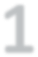 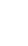 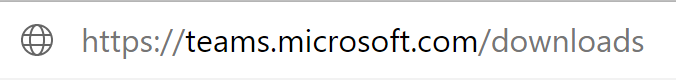 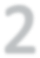 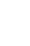 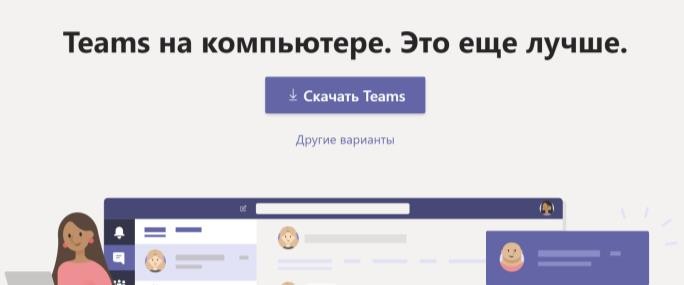 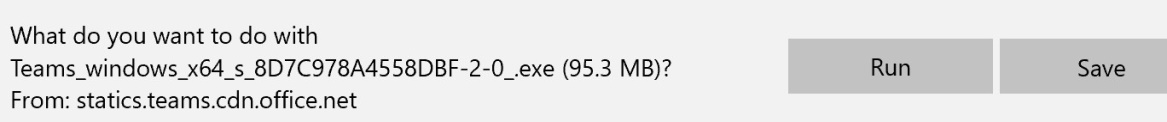 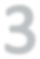 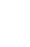 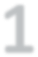 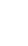 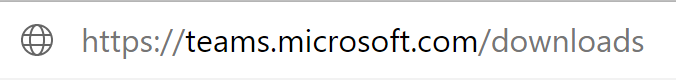 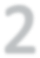 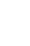 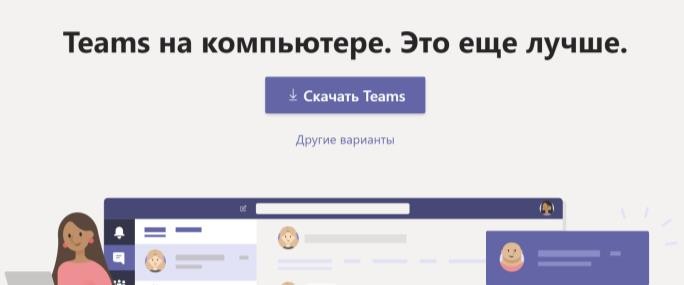 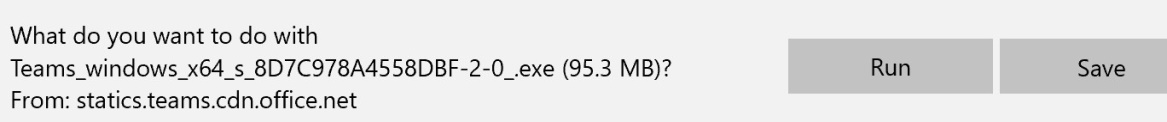 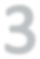 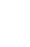 Войти в Teams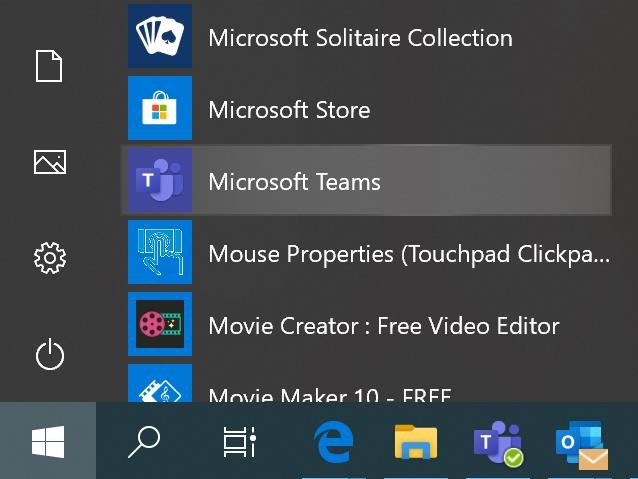 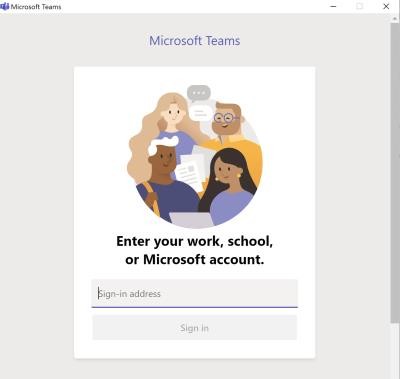 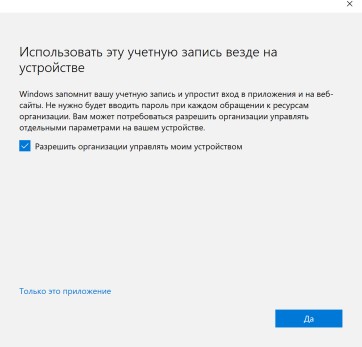 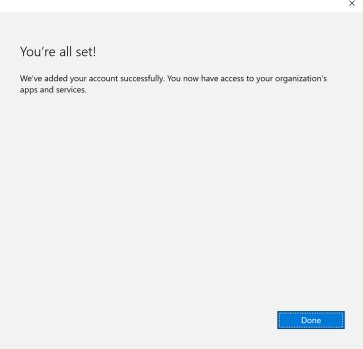 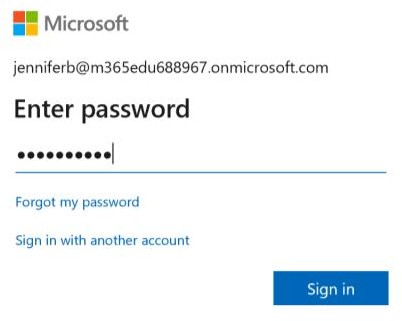 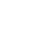 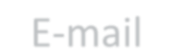 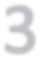 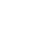 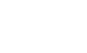 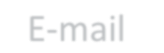 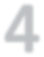 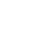 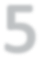 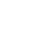 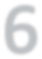 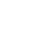 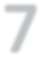 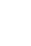 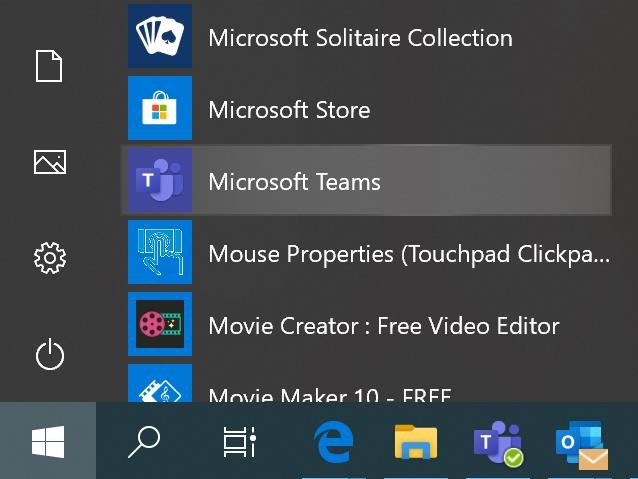 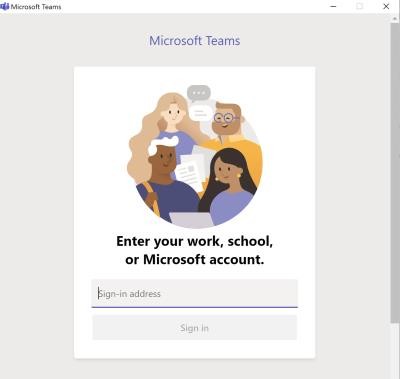 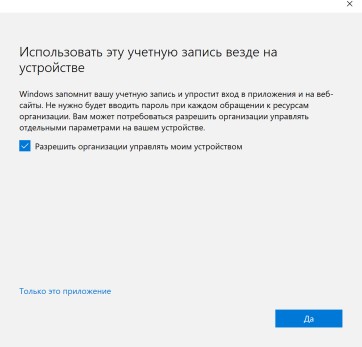 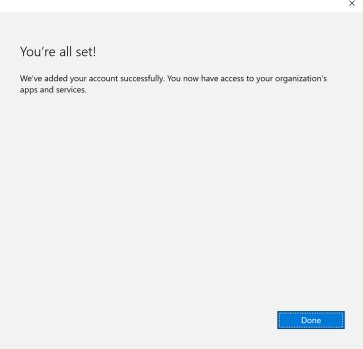 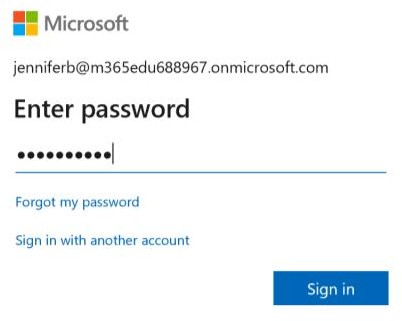 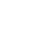 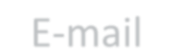 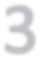 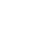 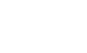 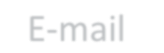 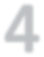 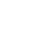 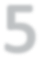 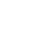 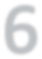 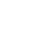 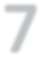 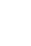 Сменить язык интерфейса на Русский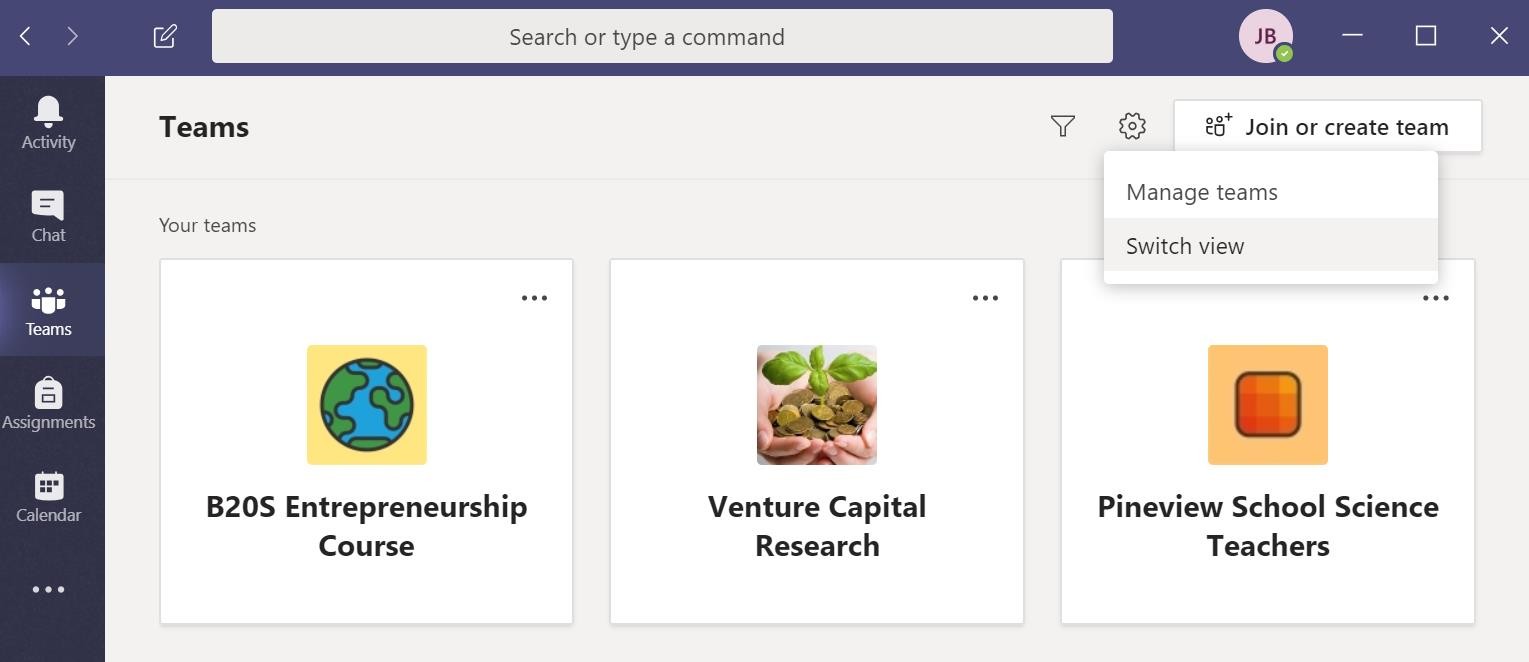 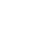 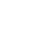 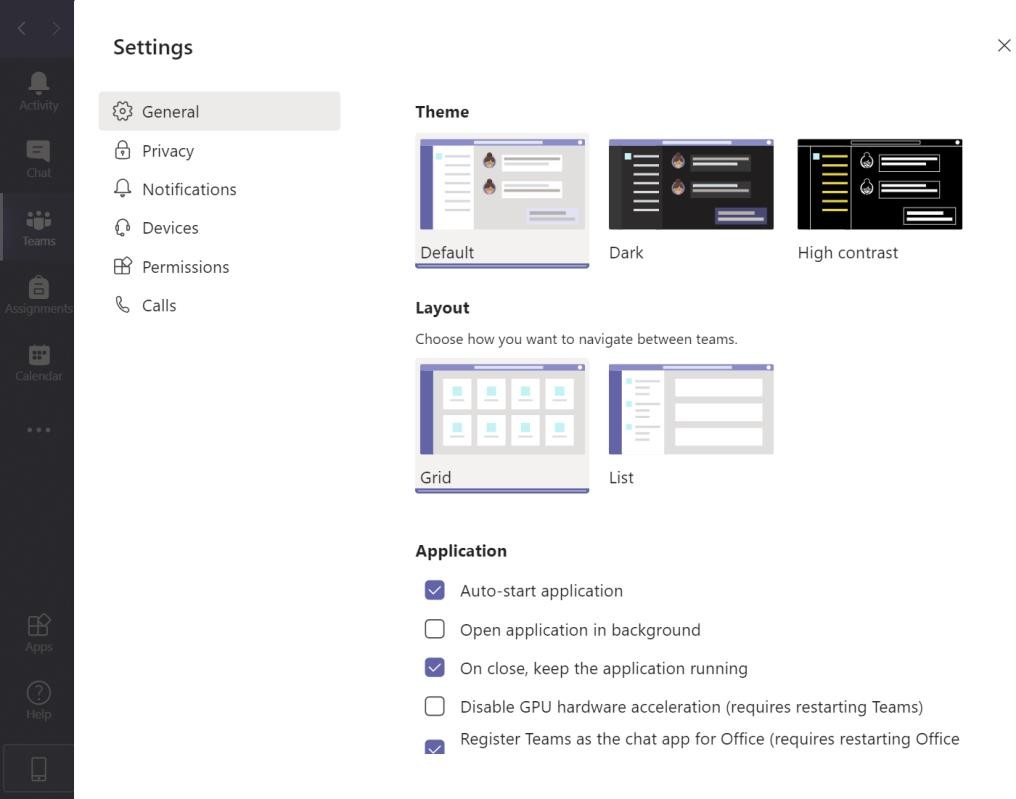 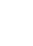 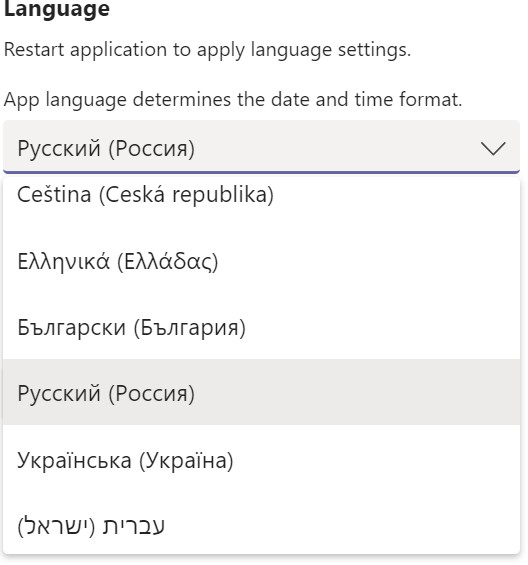 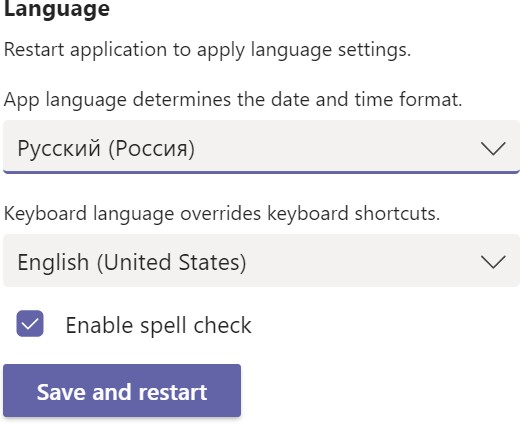 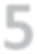 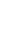 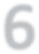 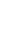 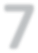 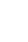 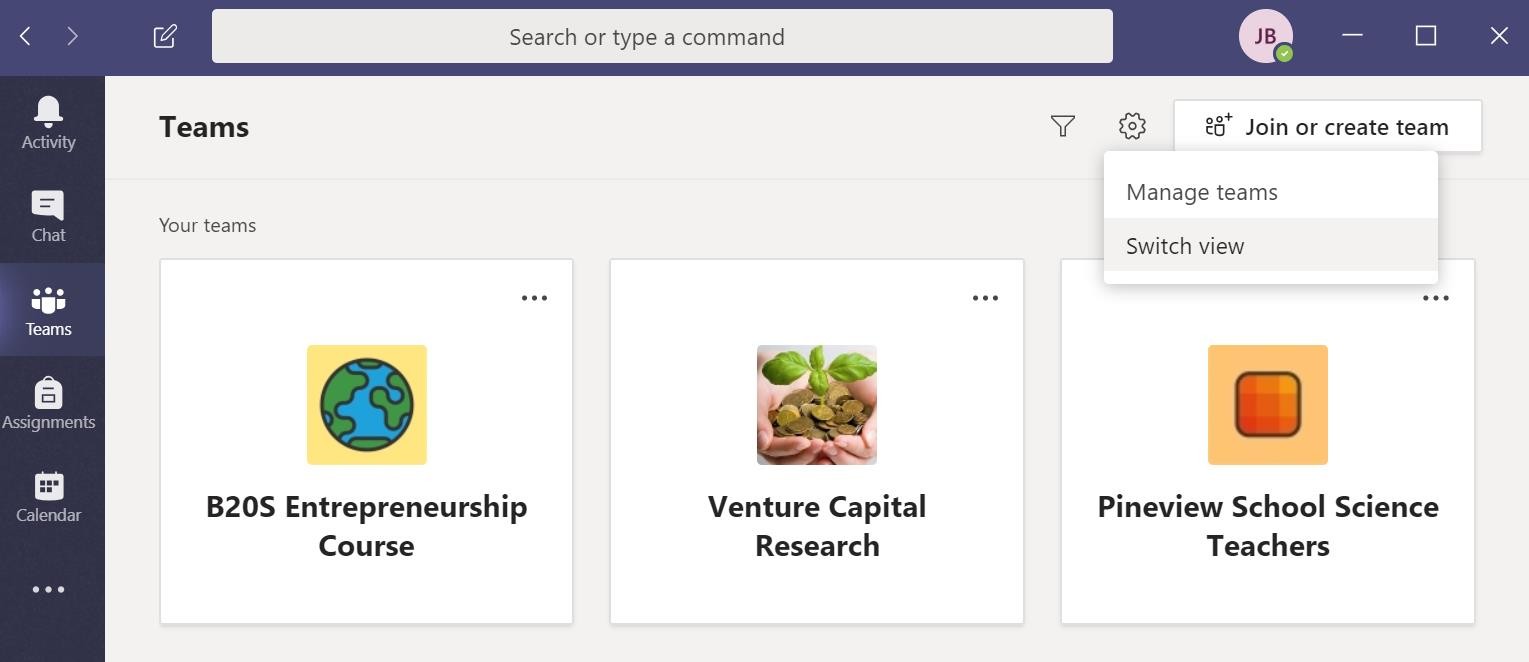 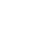 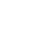 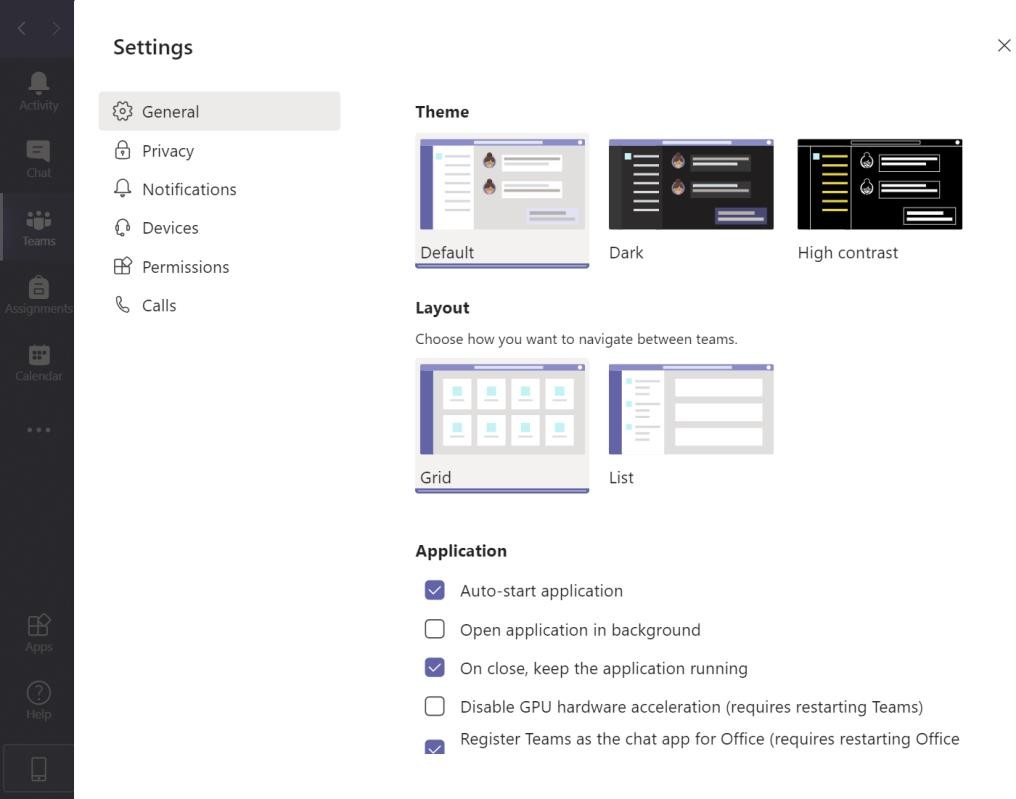 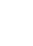 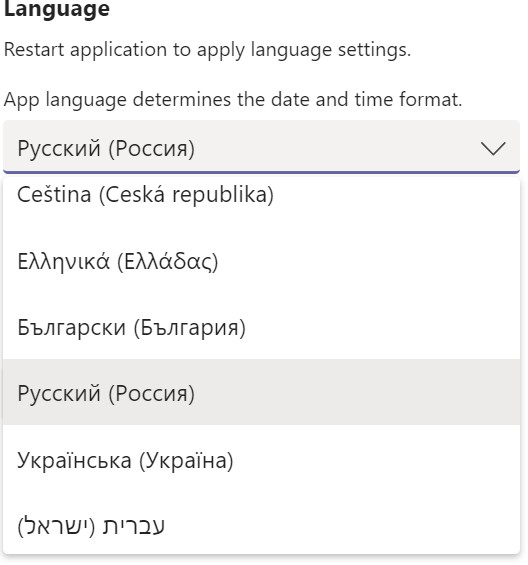 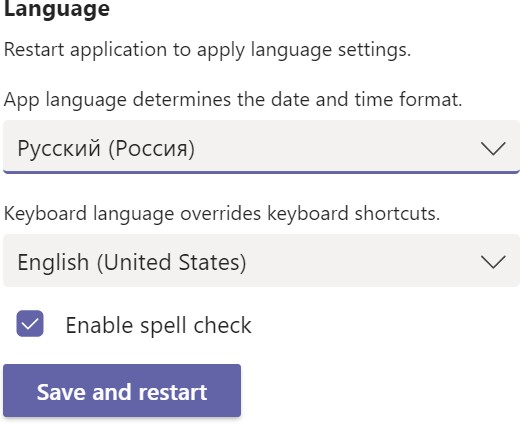 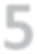 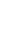 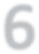 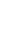 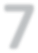 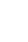 Создание команды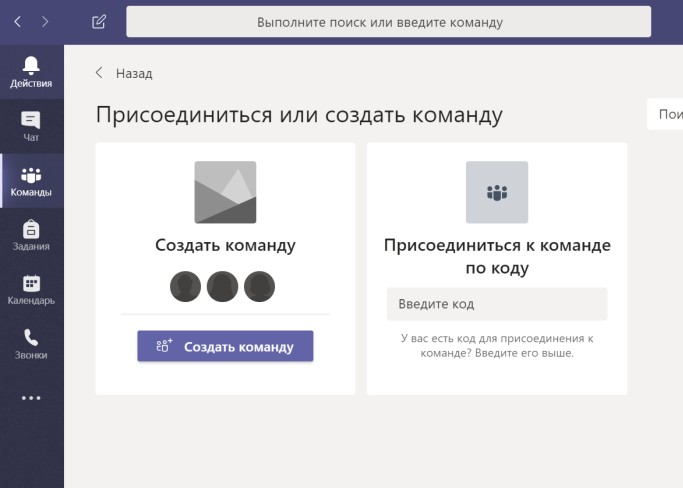 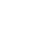 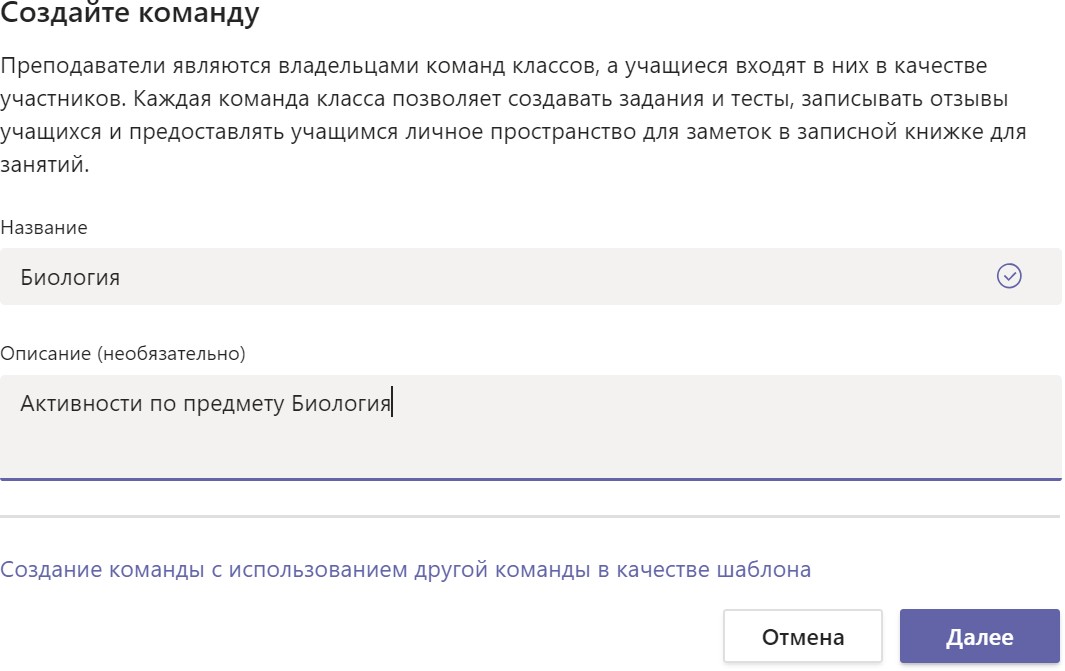 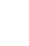 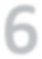 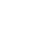 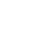 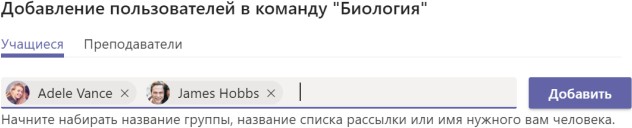 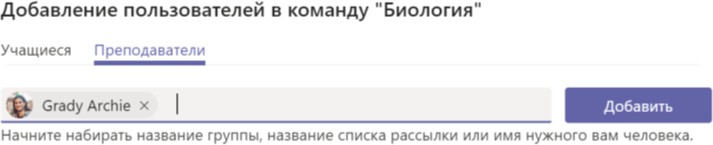 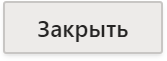 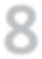 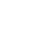 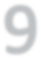 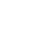 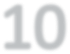 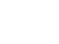 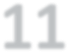 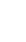 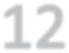 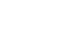 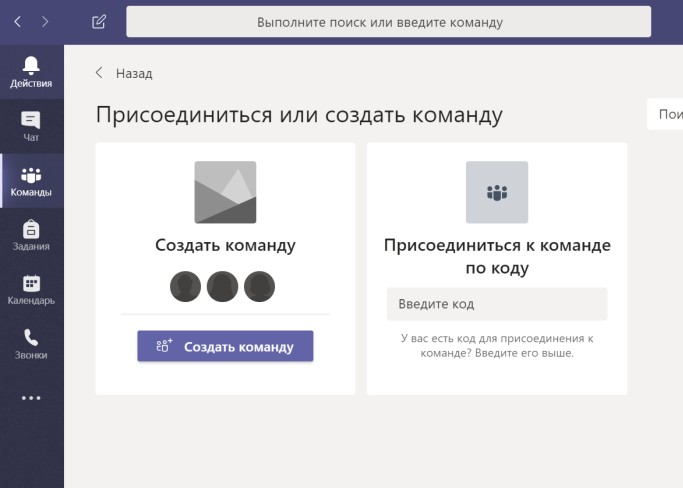 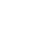 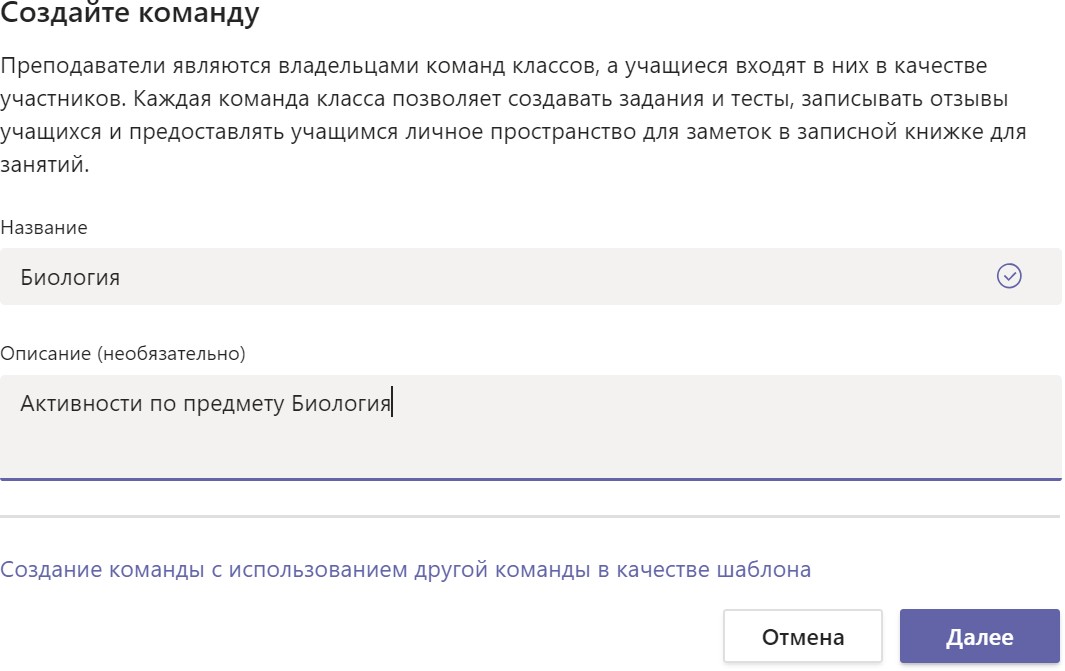 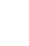 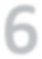 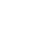 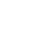 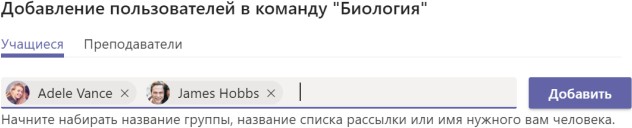 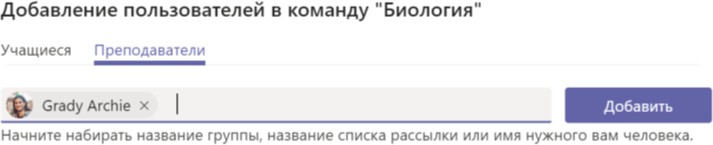 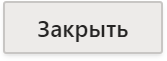 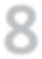 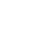 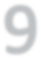 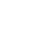 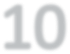 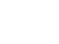 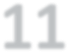 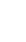 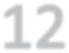 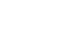 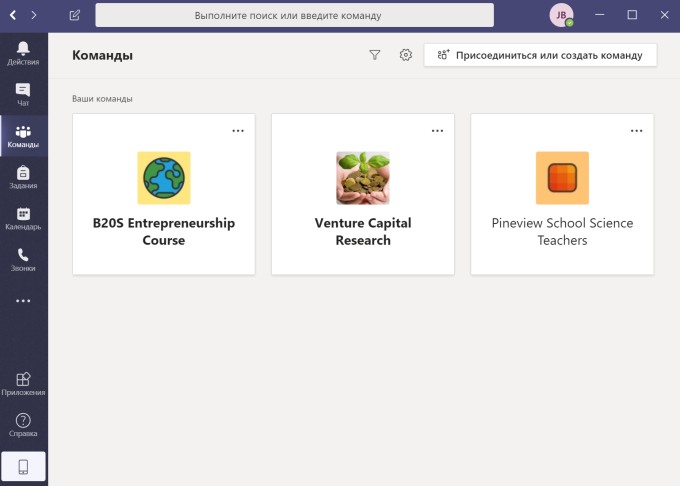 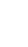 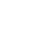 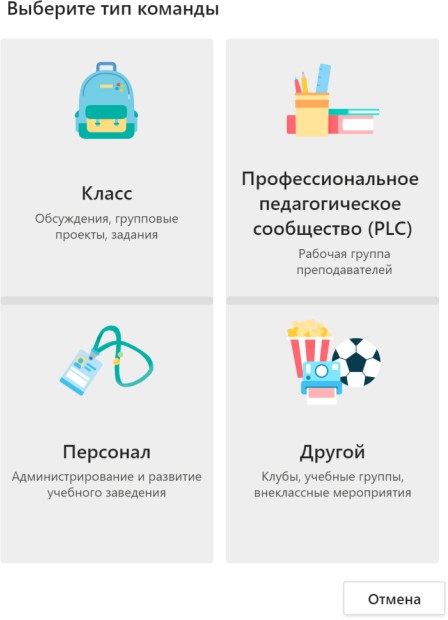 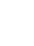 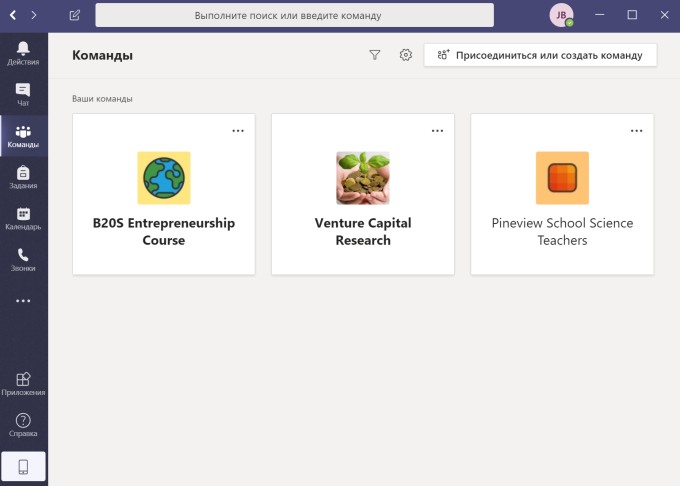 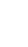 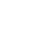 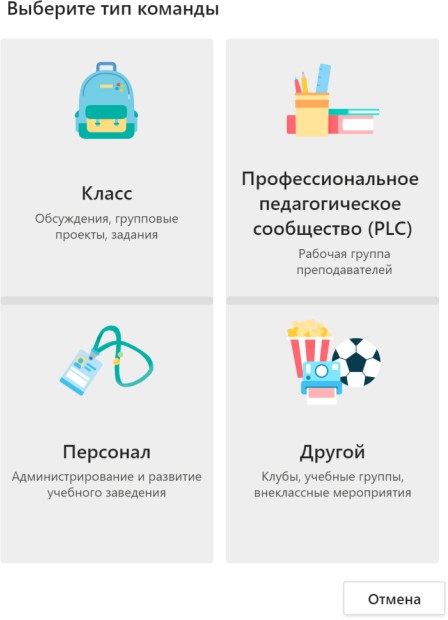 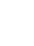 Обмен сообщениями в команде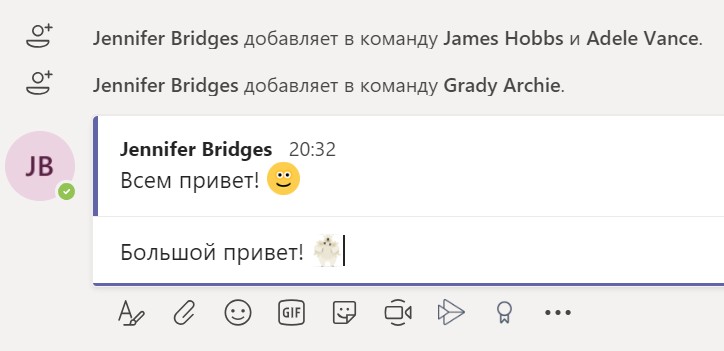 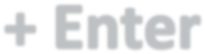 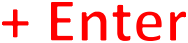 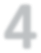 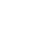 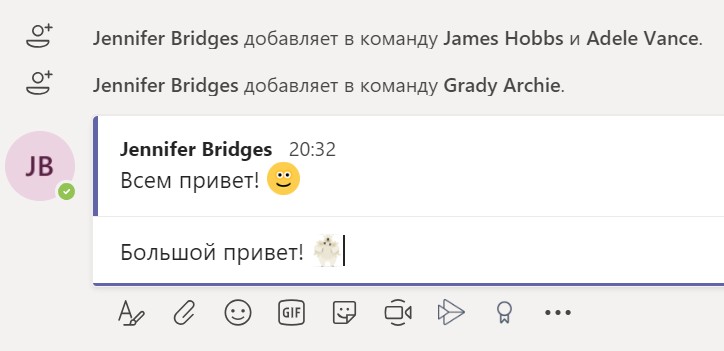 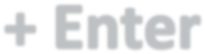 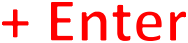 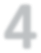 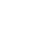 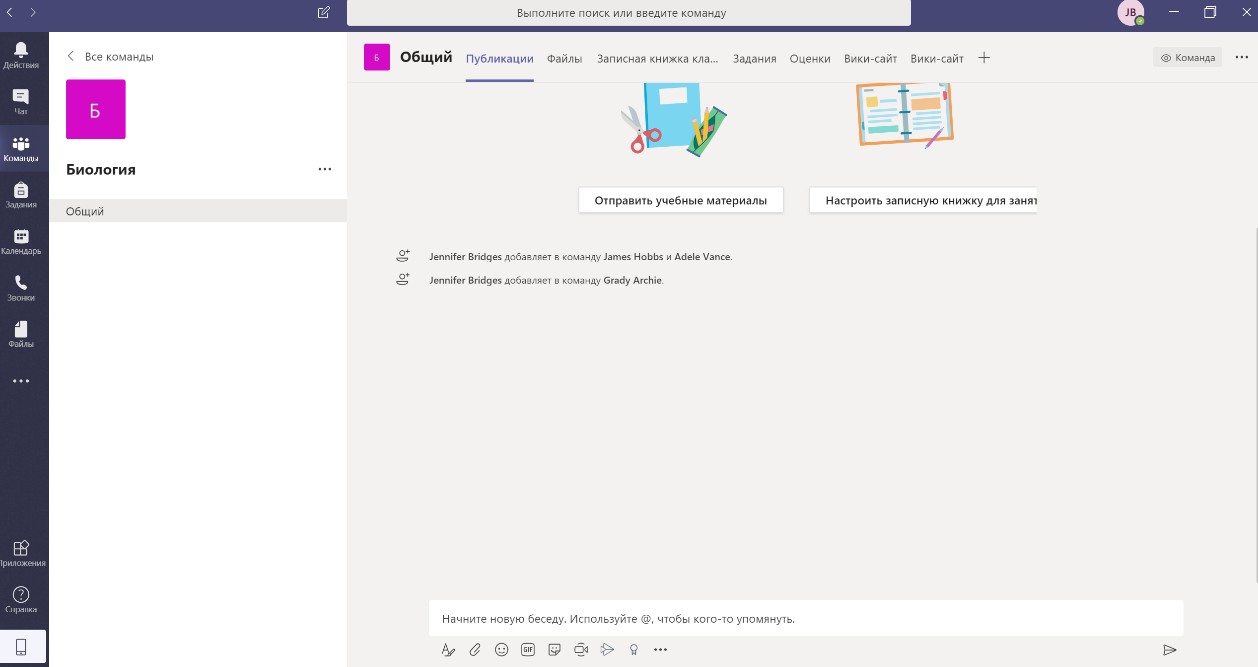 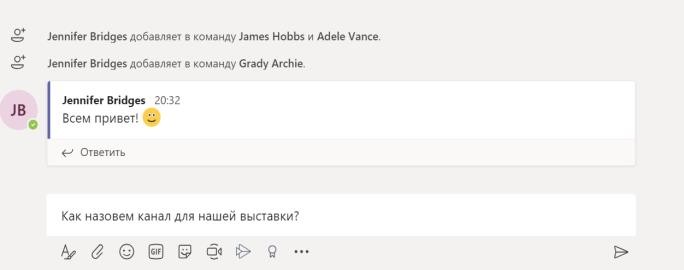 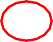 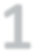 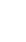 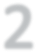 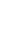 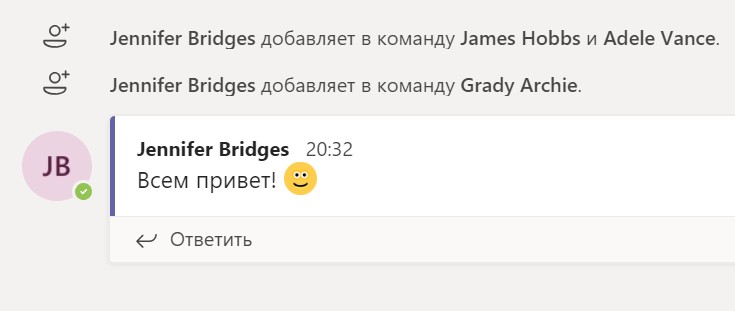 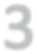 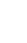 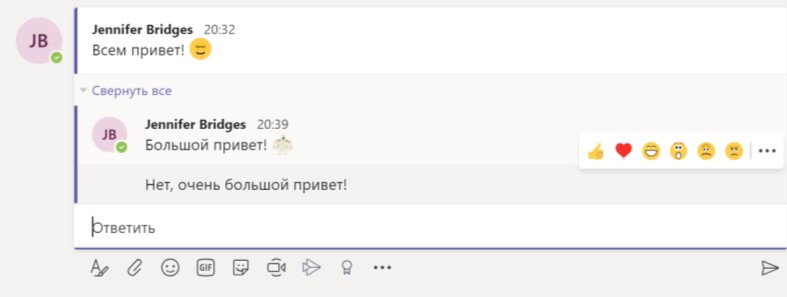 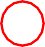 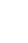 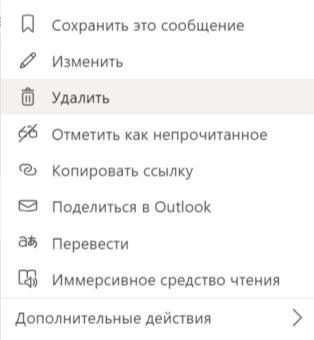 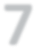 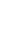 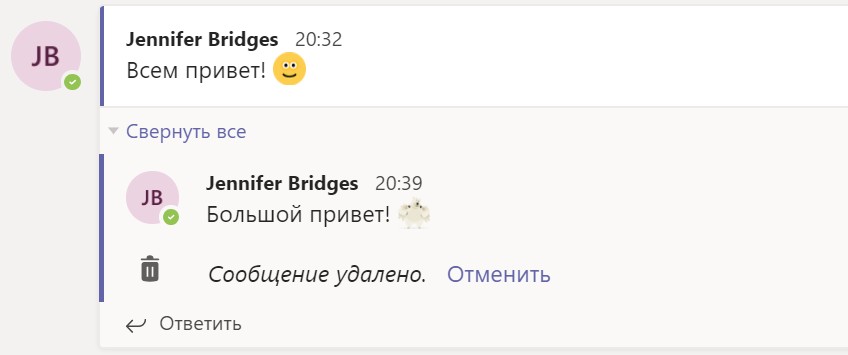 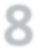 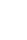 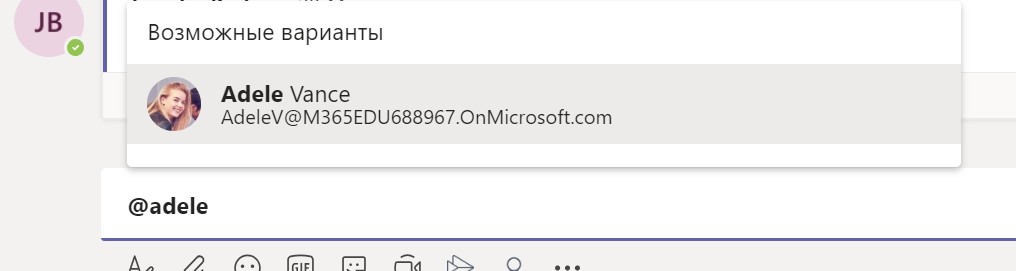 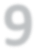 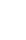 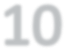 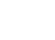 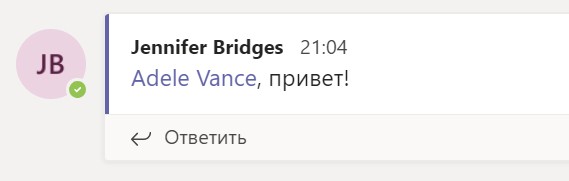 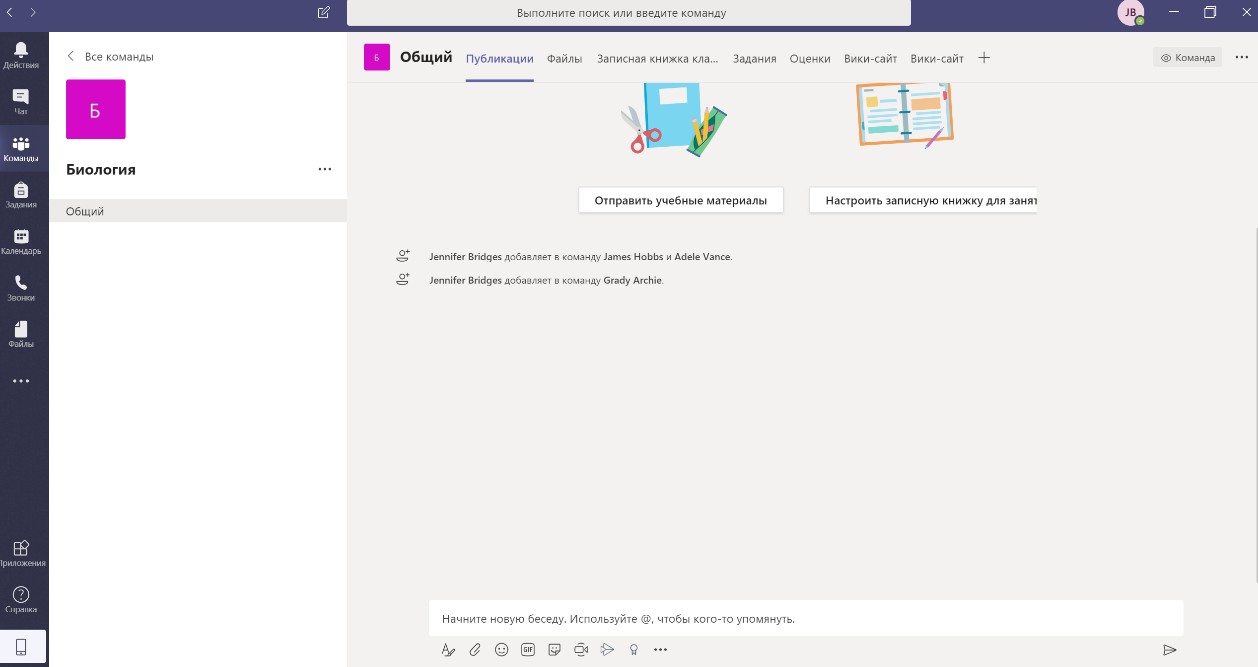 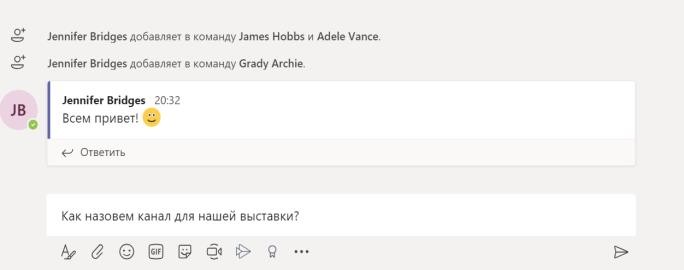 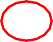 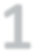 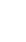 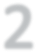 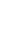 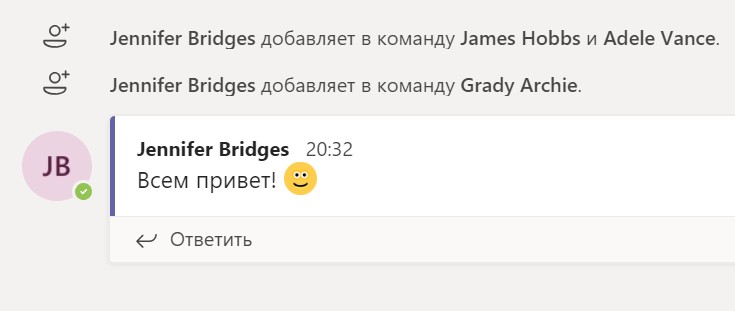 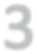 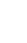 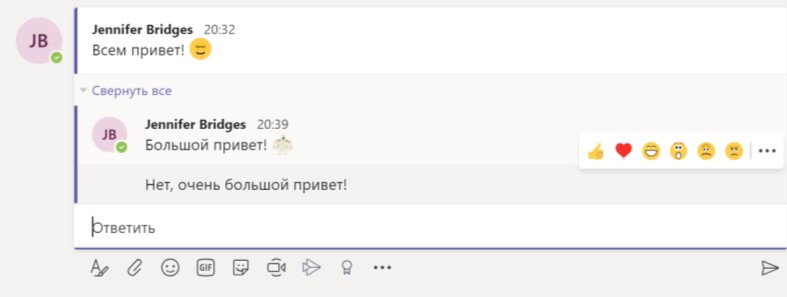 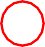 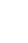 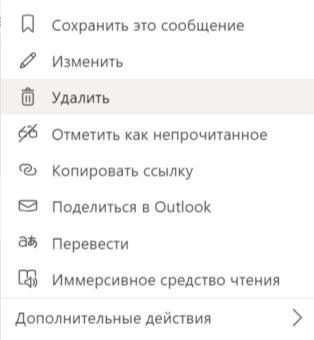 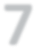 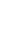 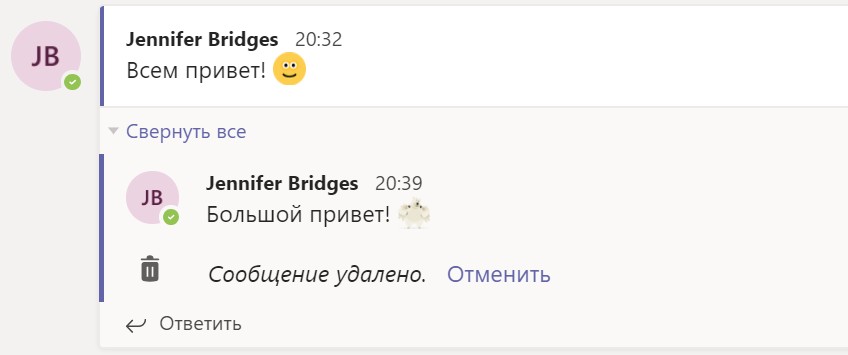 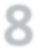 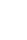 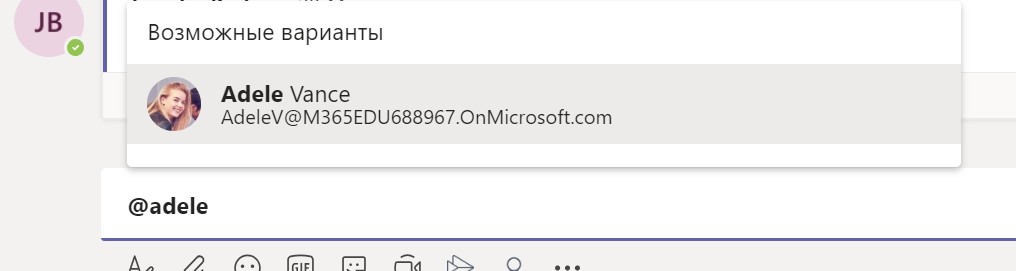 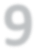 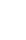 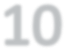 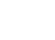 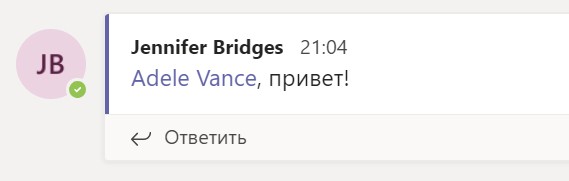 Добавить канал в команду и добавить участника по ссылке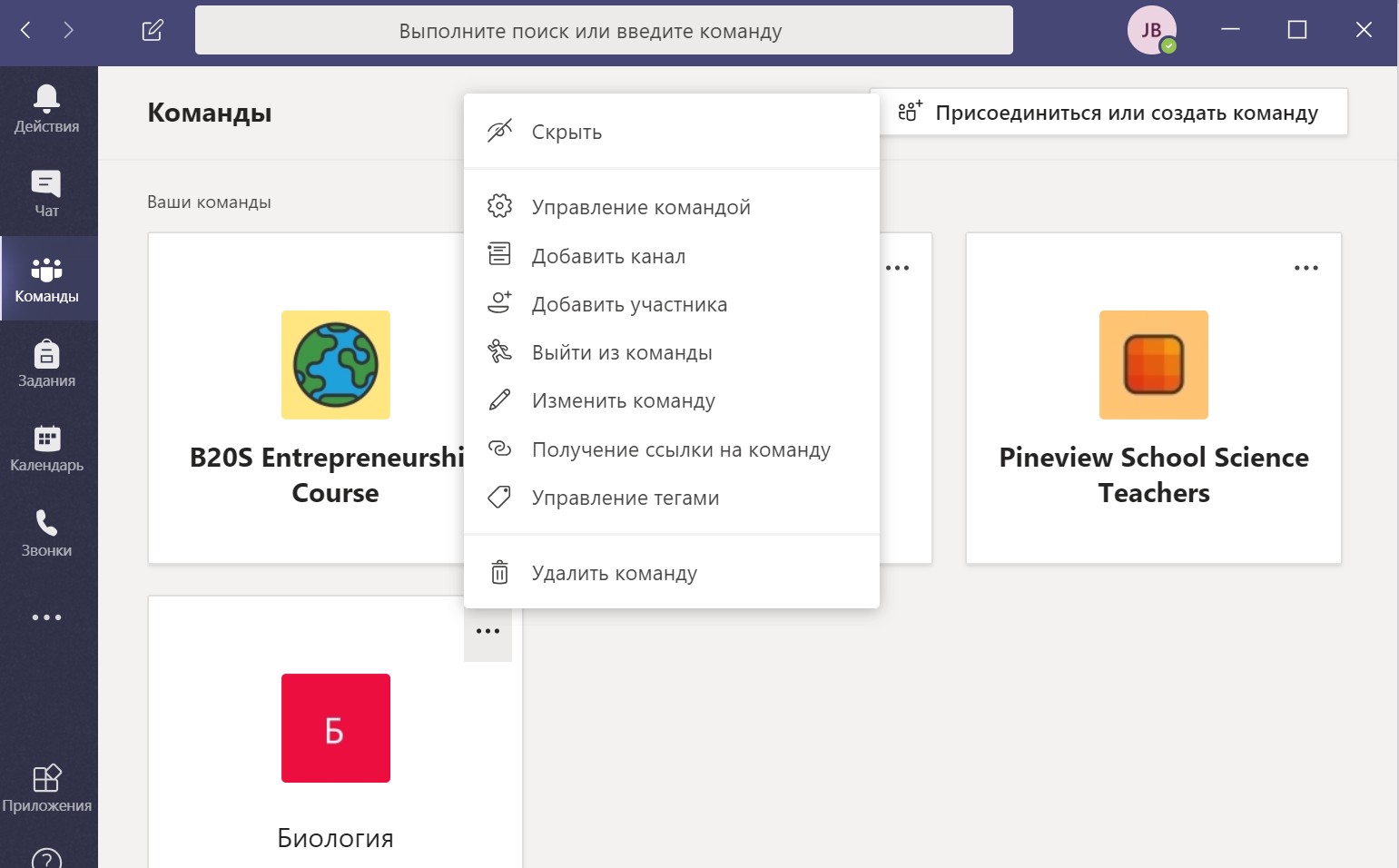 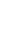 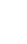 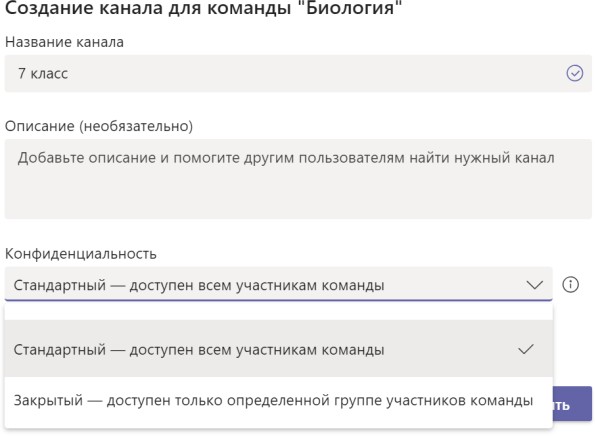 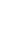 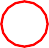 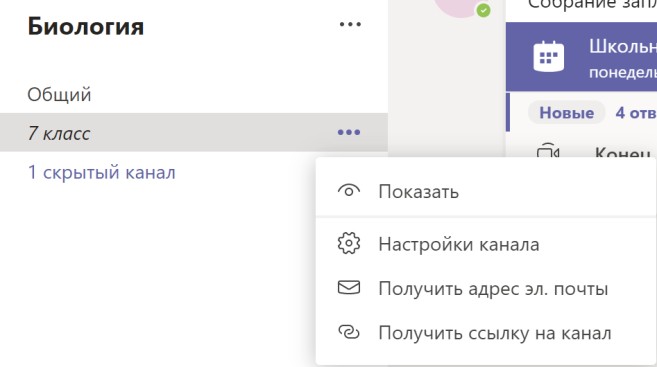 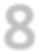 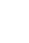 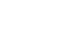 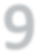 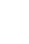 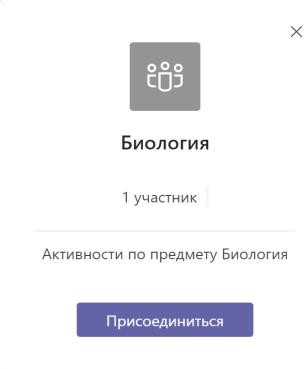 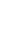 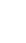 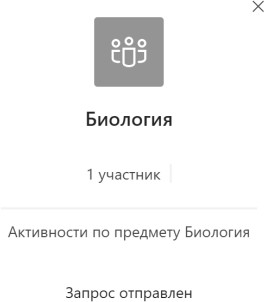 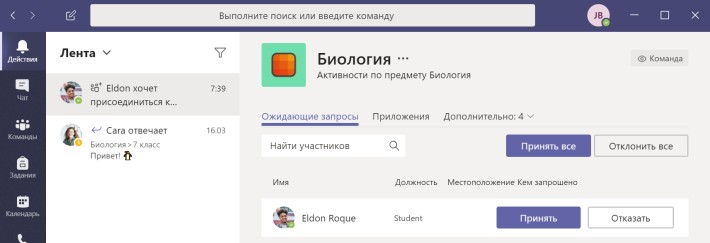 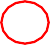 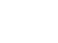 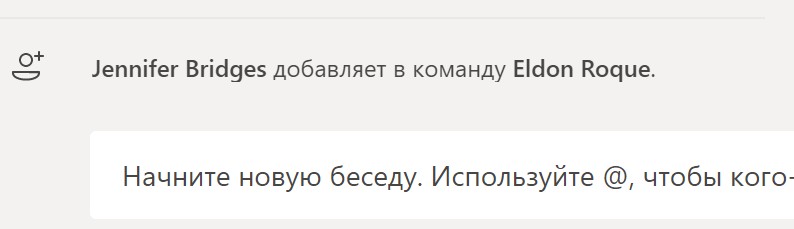 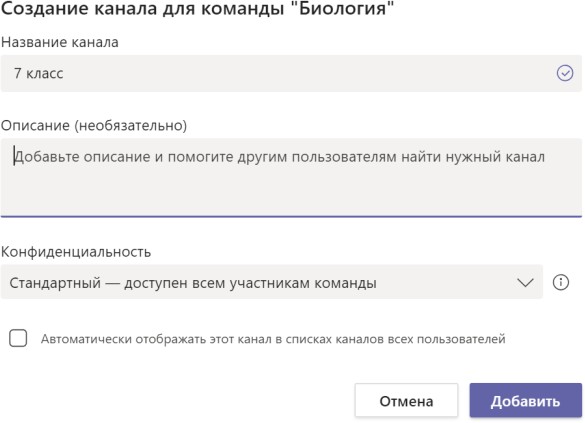 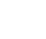 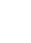 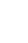 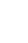 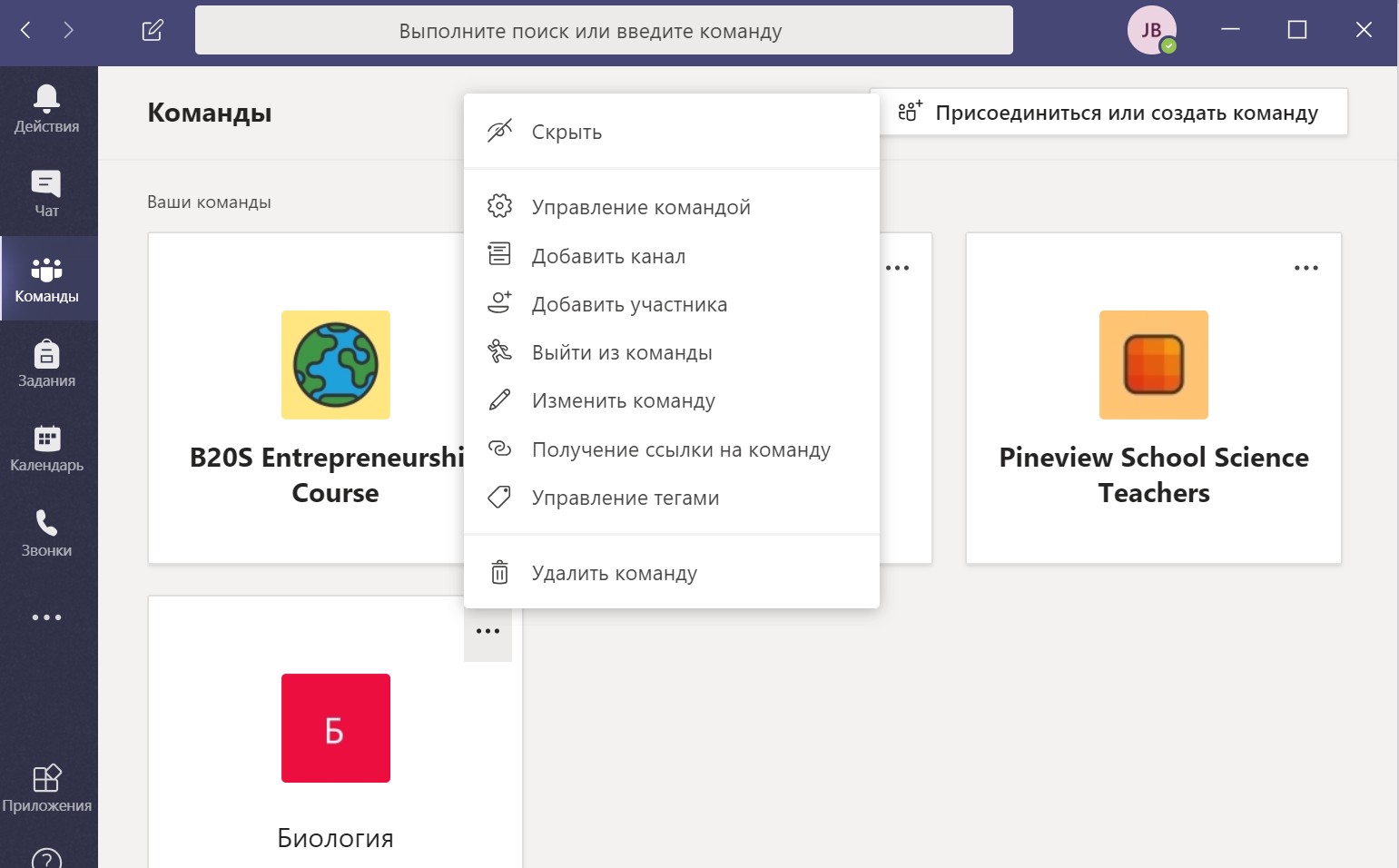 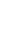 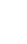 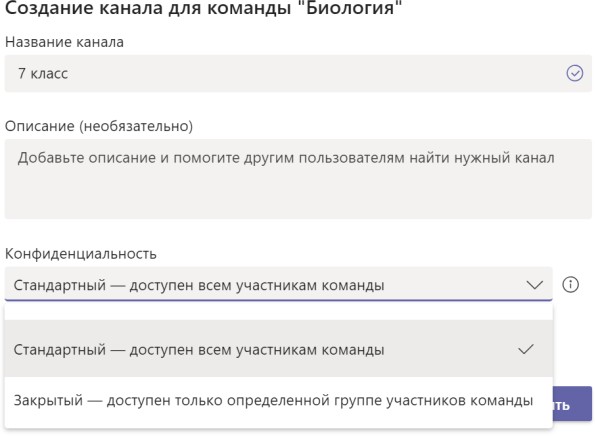 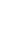 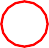 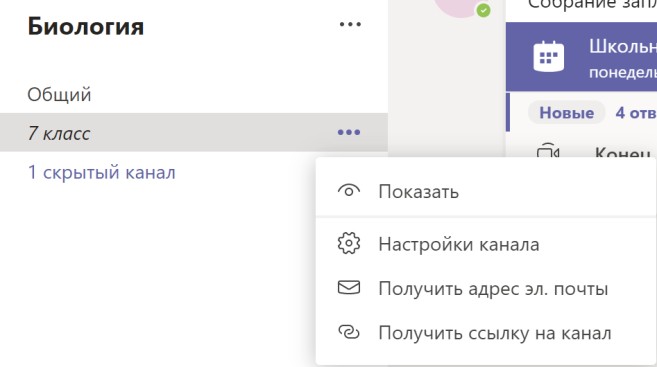 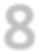 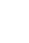 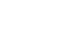 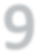 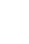 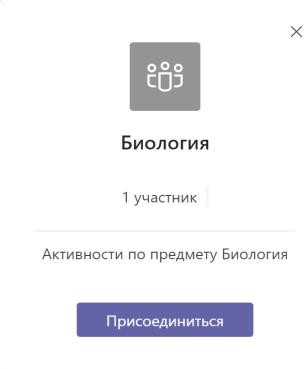 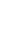 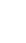 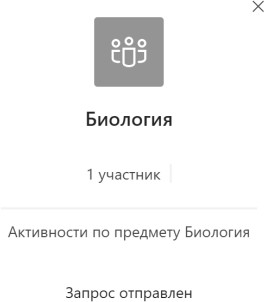 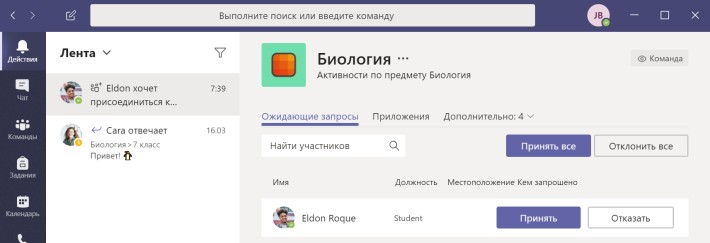 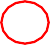 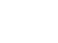 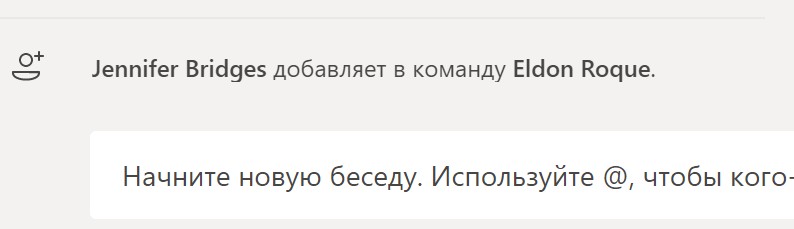 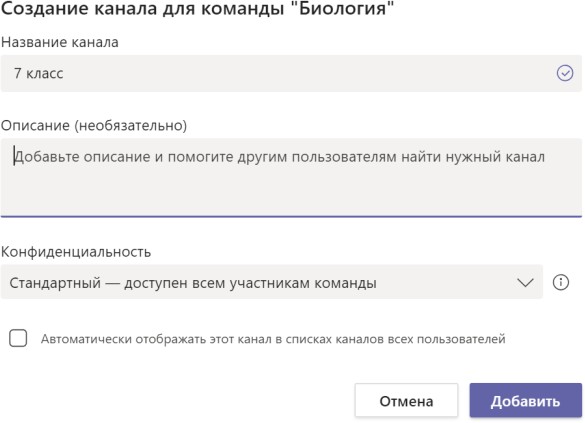 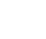 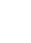 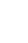 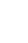 Создание группового чата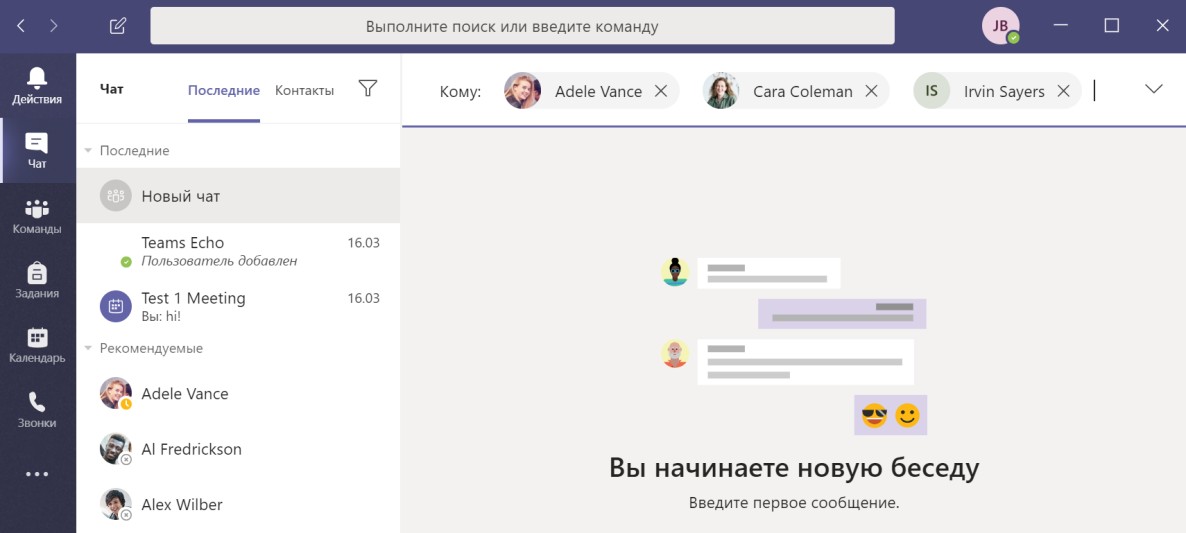 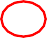 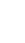 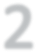 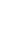 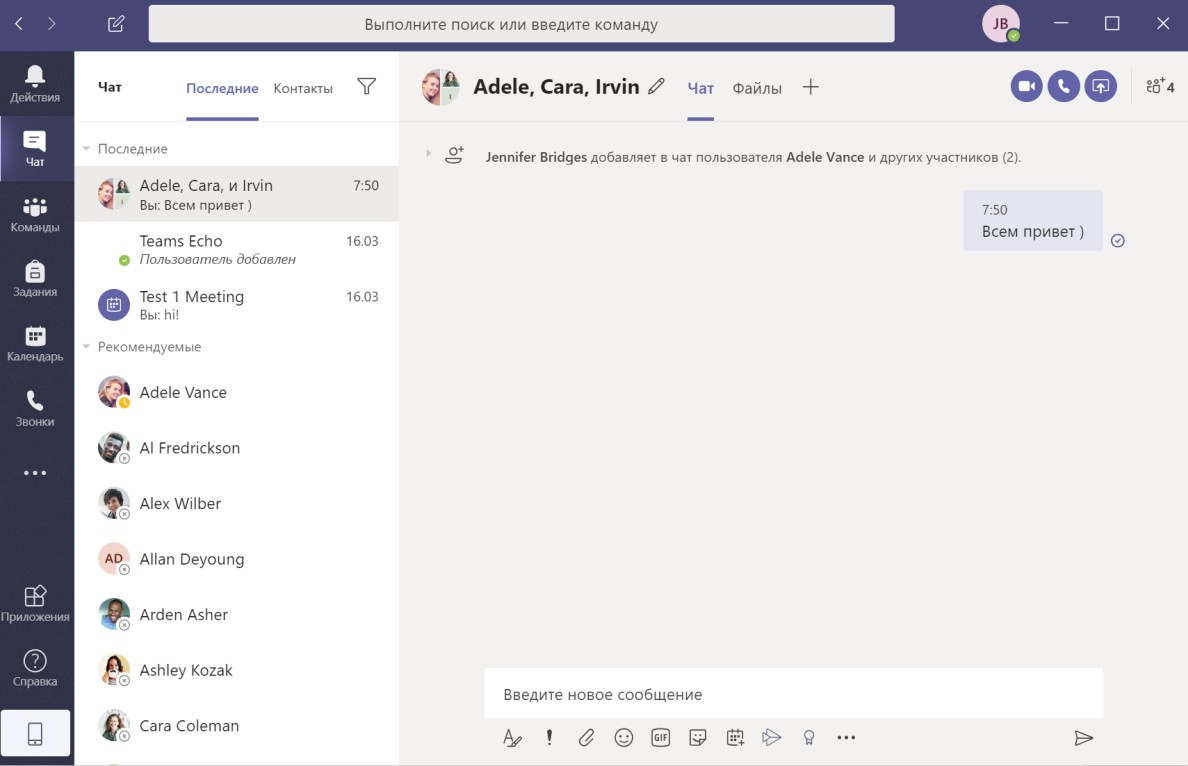 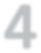 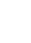 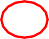 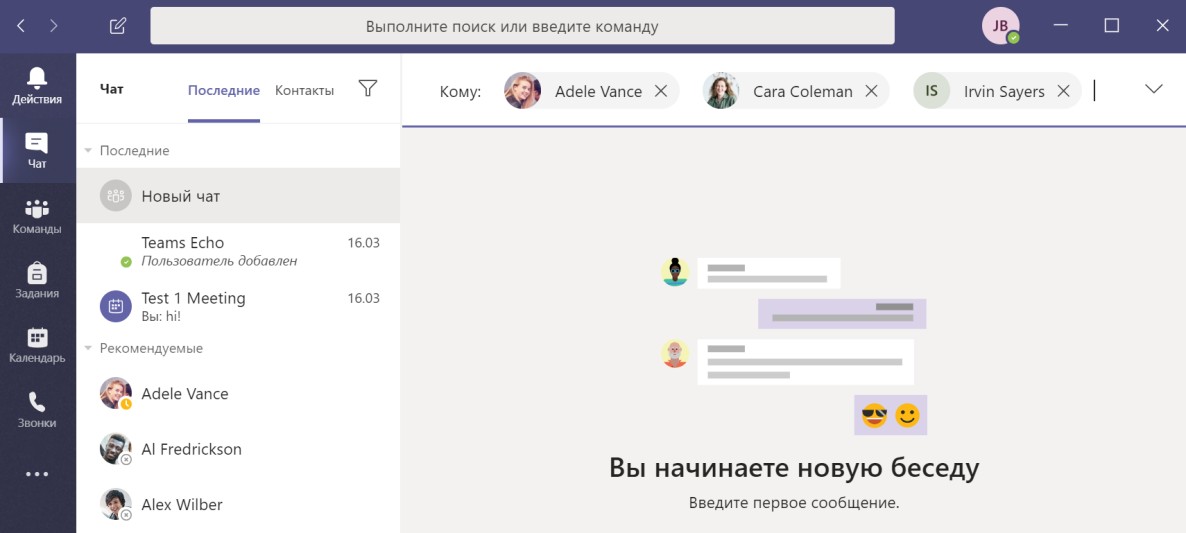 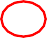 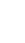 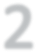 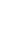 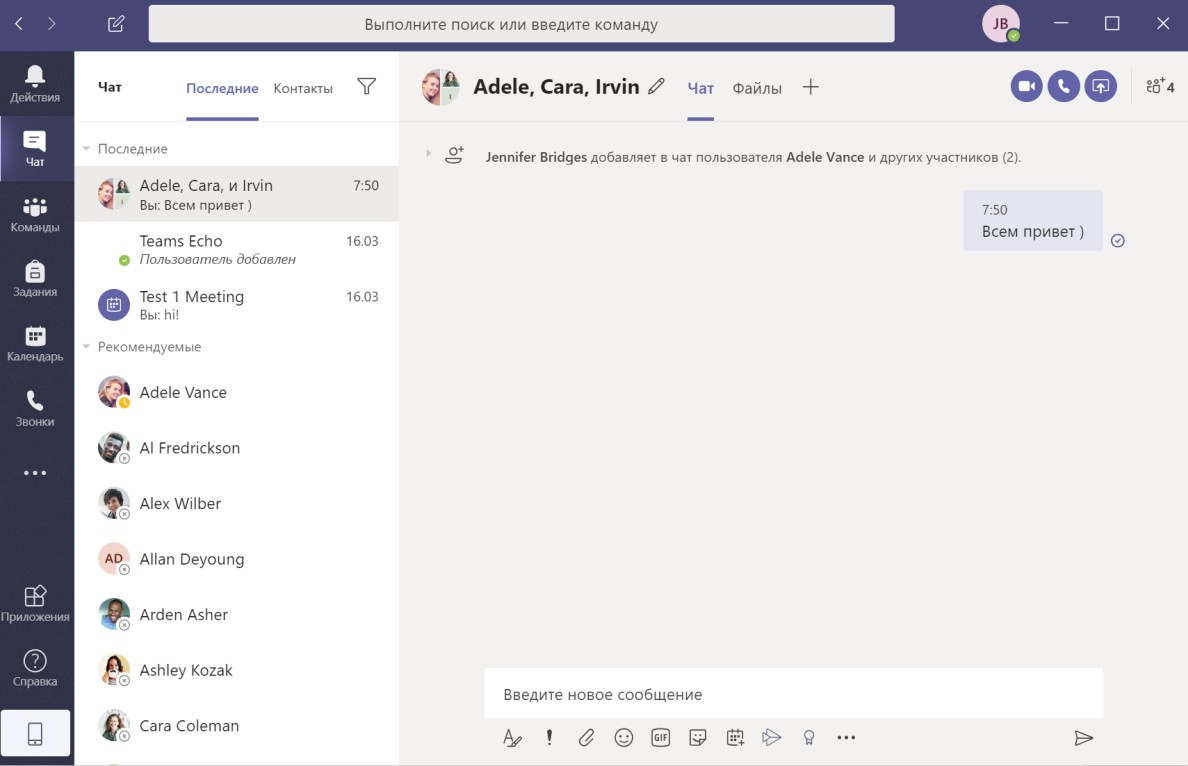 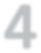 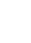 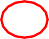 Звонки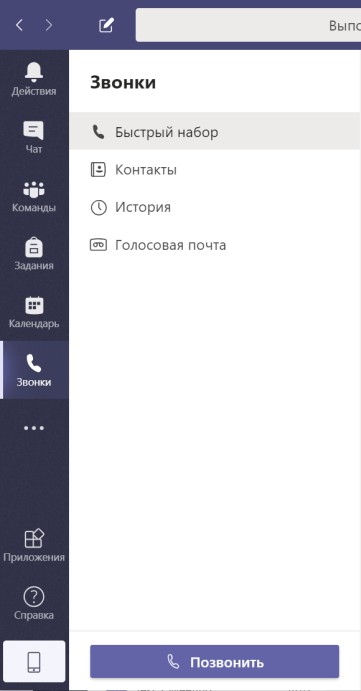 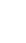 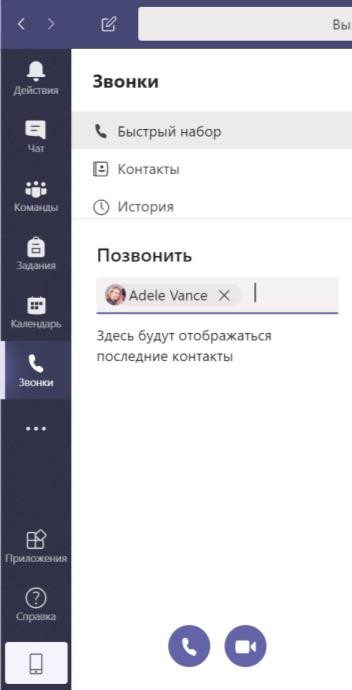 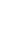 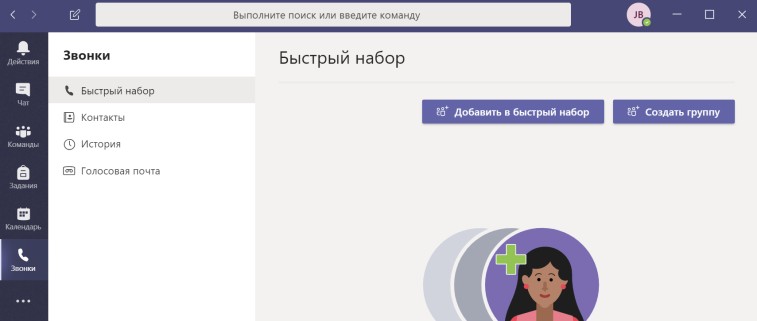 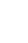 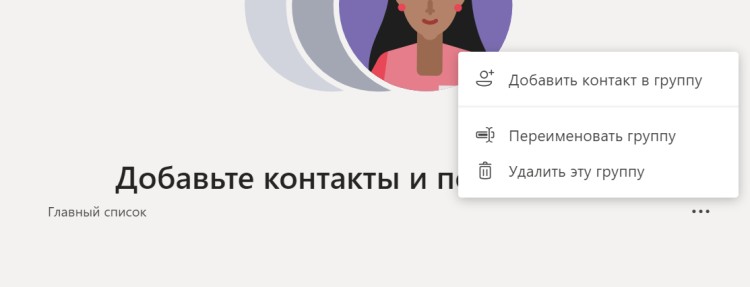 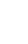 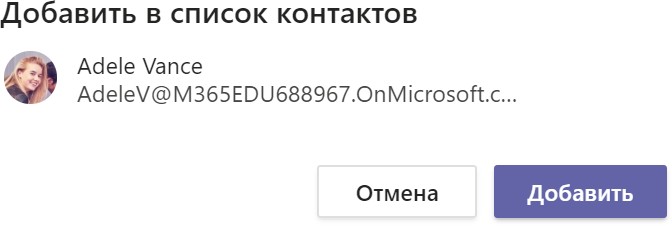 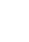 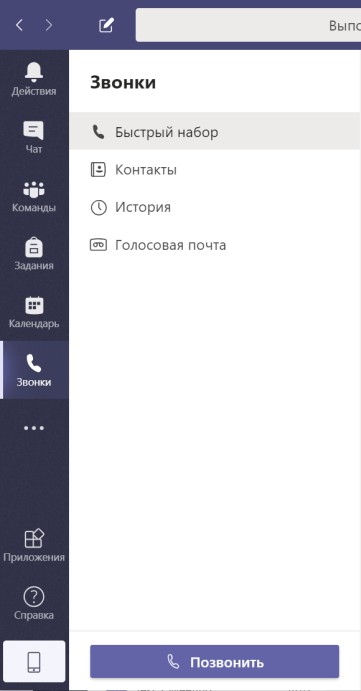 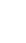 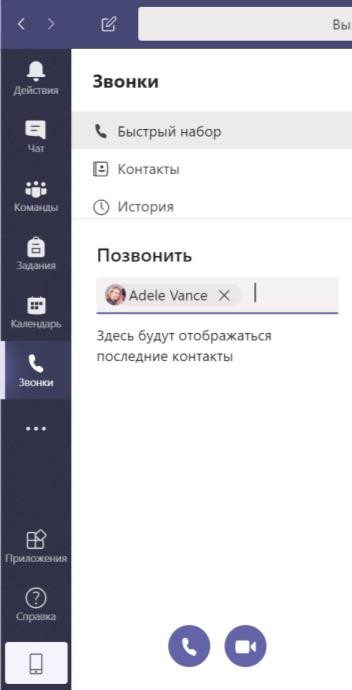 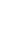 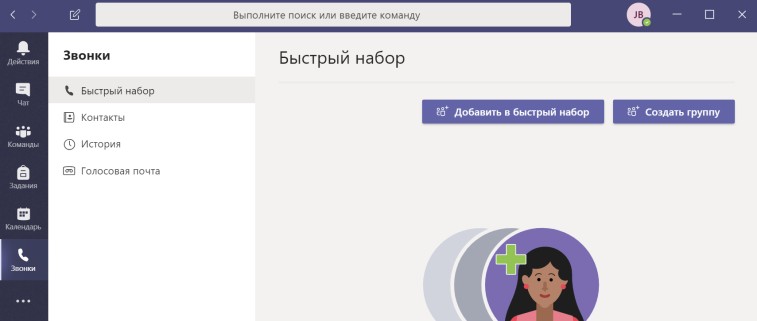 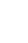 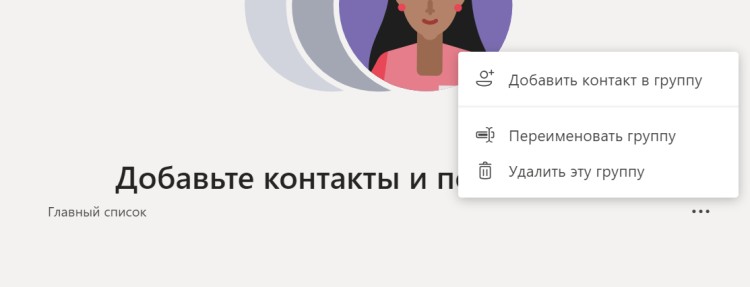 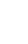 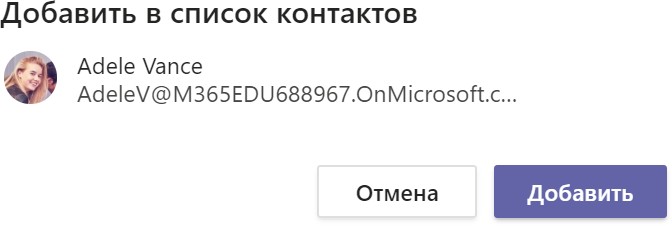 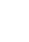 Создание Собрания (видеозвонок) 1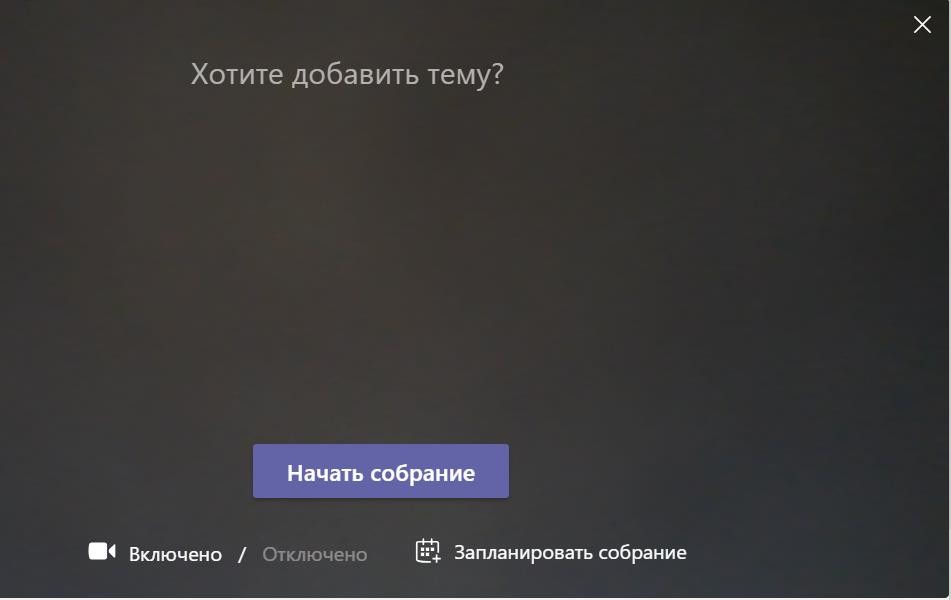 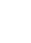 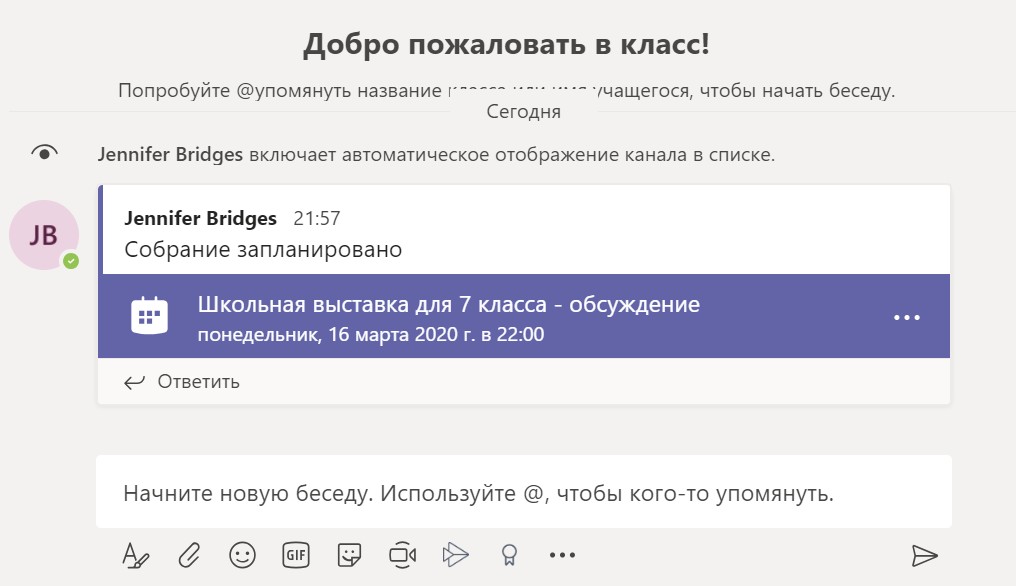 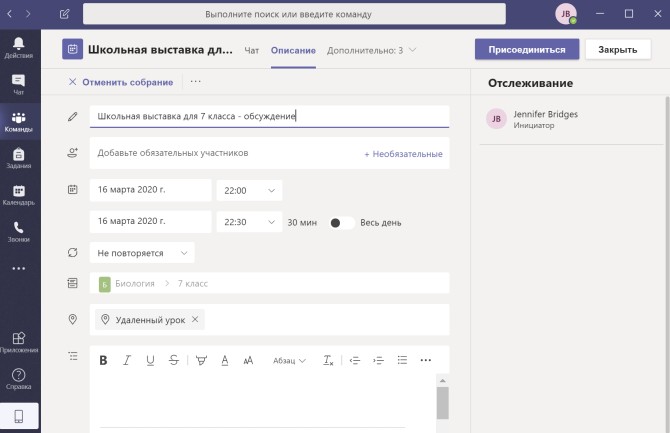 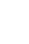 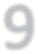 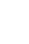 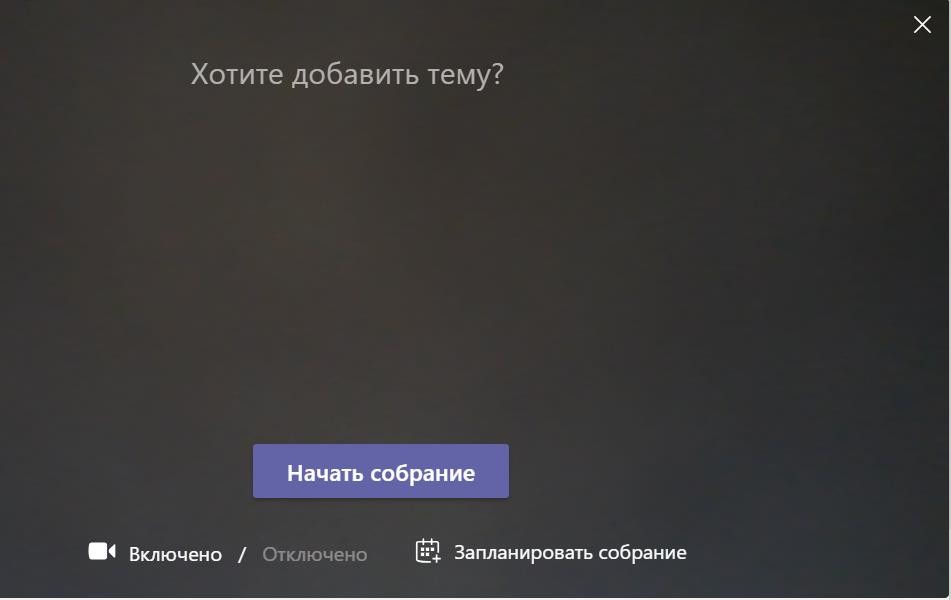 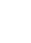 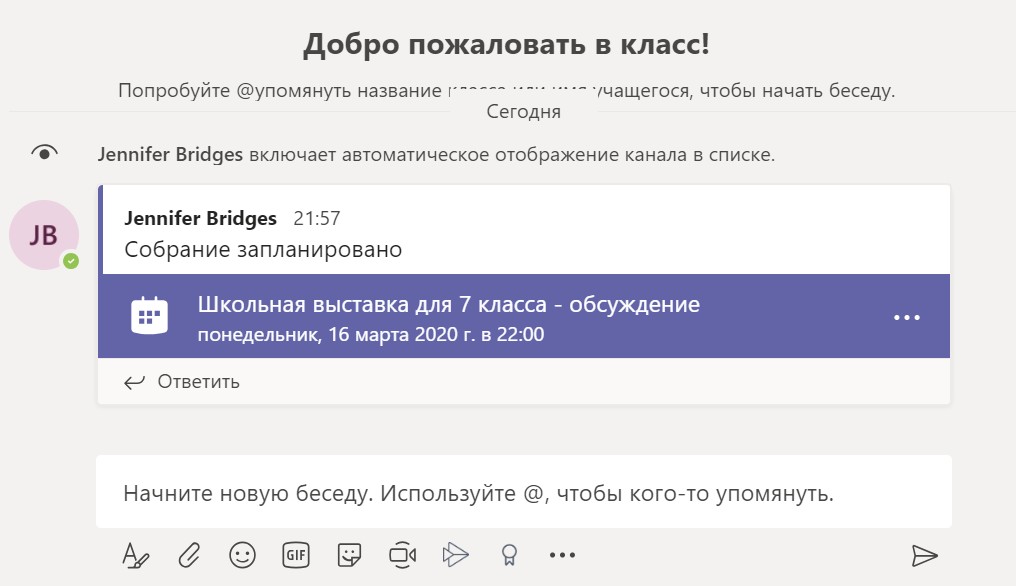 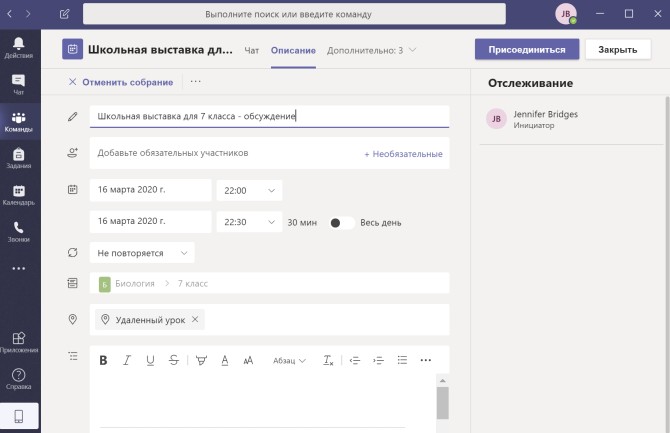 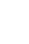 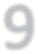 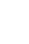 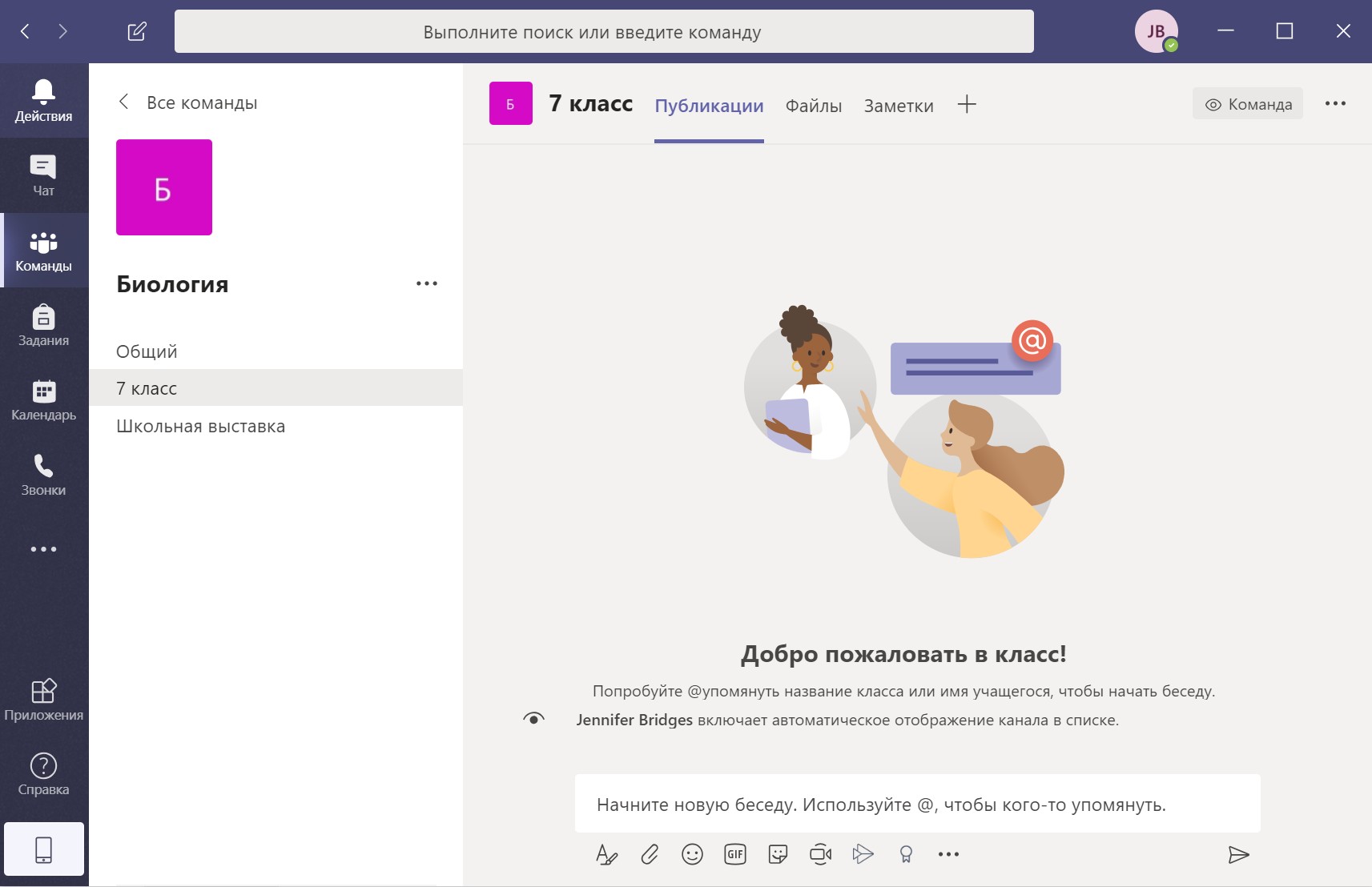 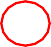 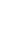 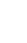 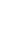 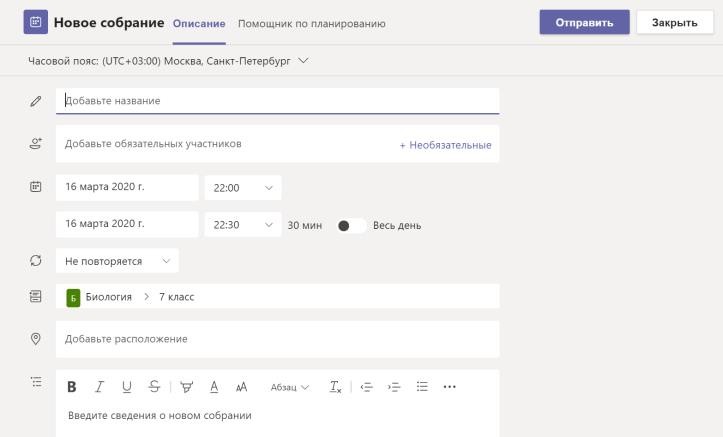 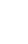 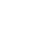 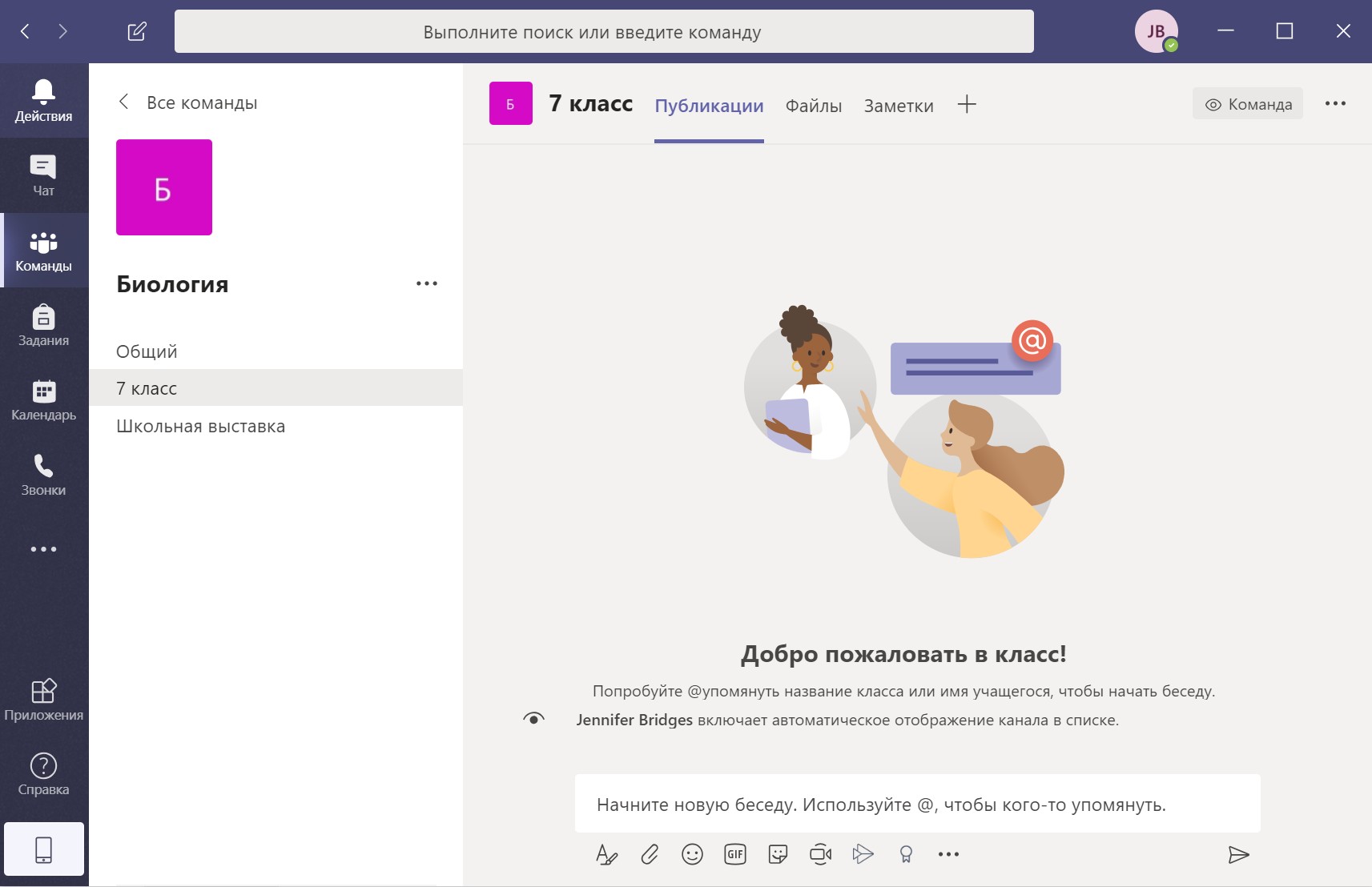 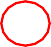 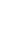 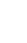 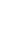 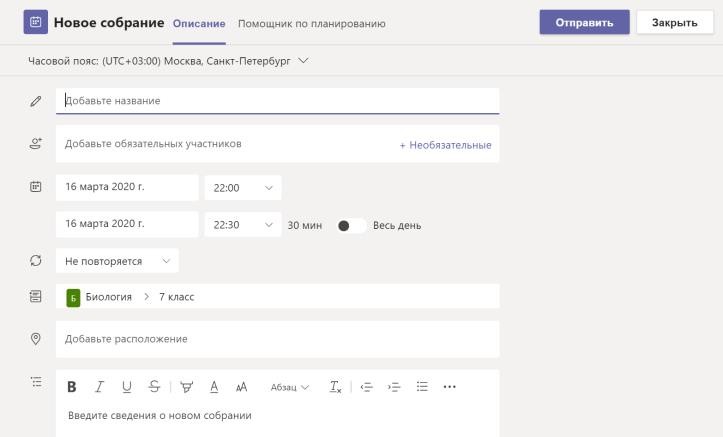 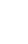 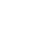 Создание Собрания (видеозвонок) 2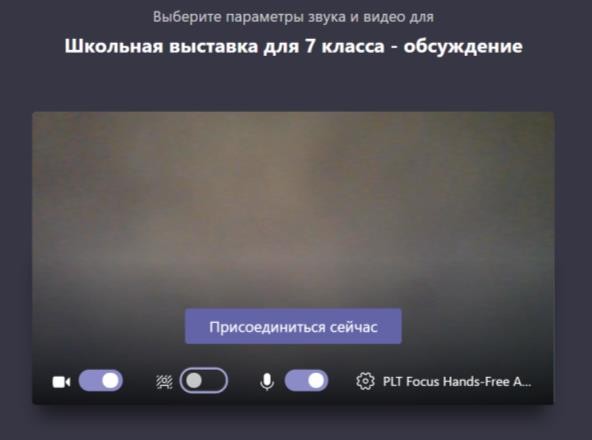 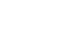 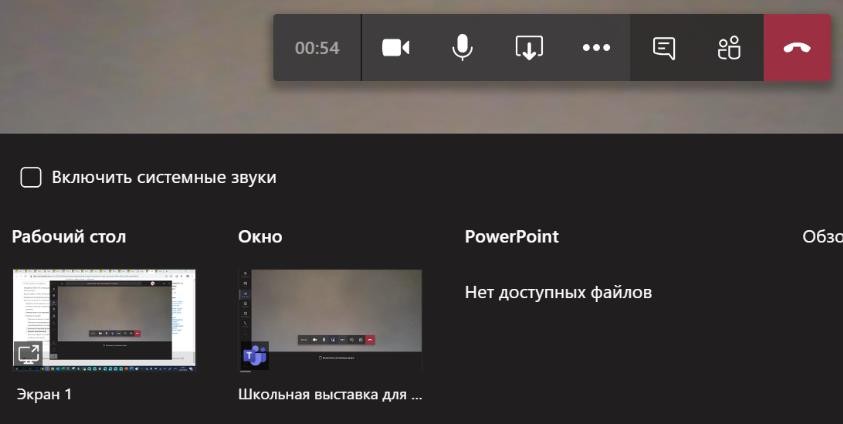 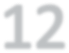 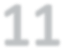 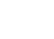 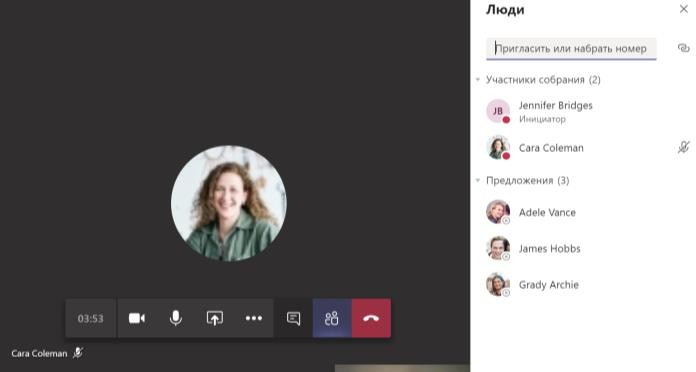 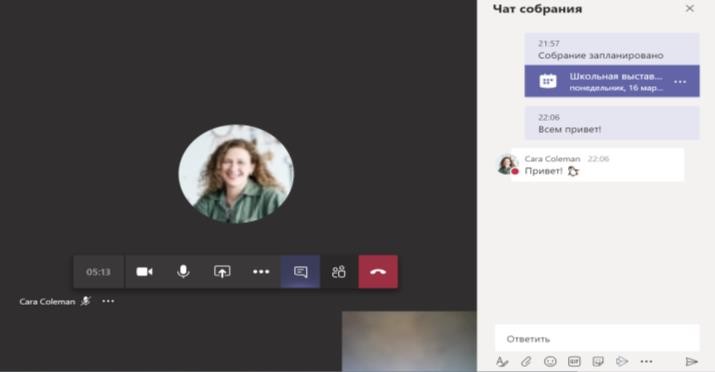 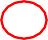 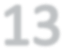 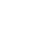 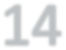 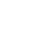 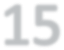 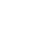 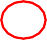 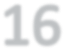 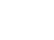 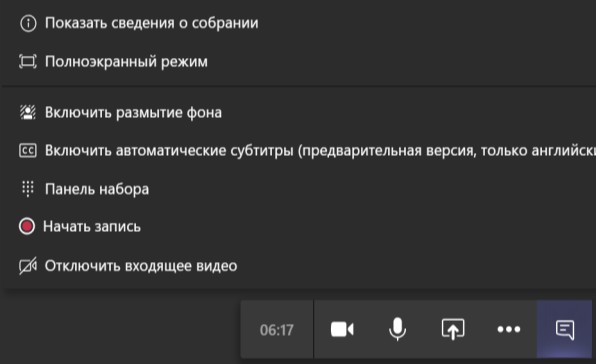 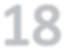 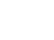 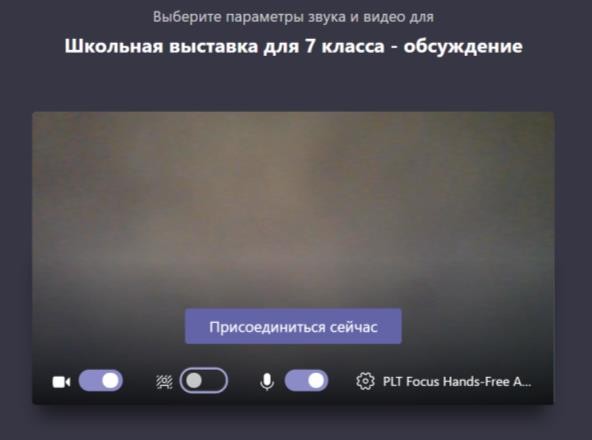 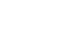 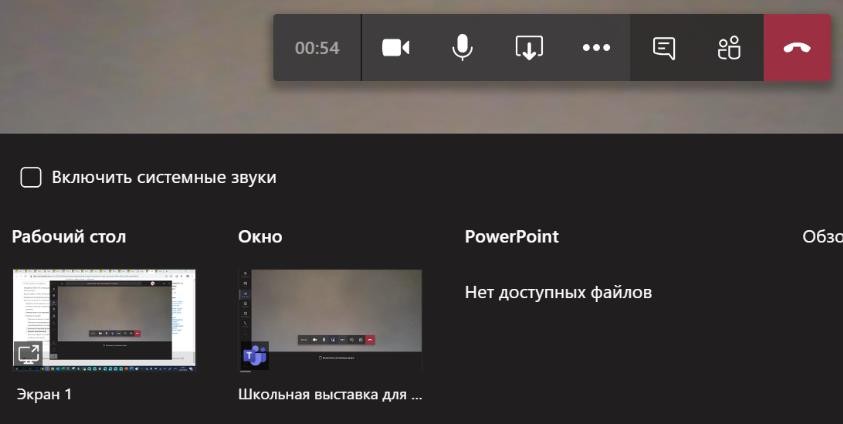 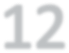 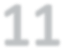 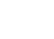 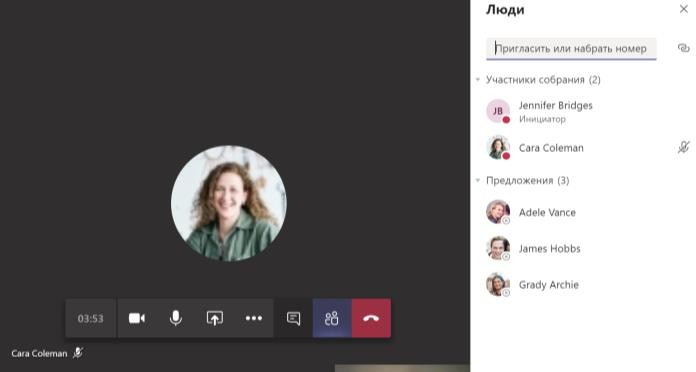 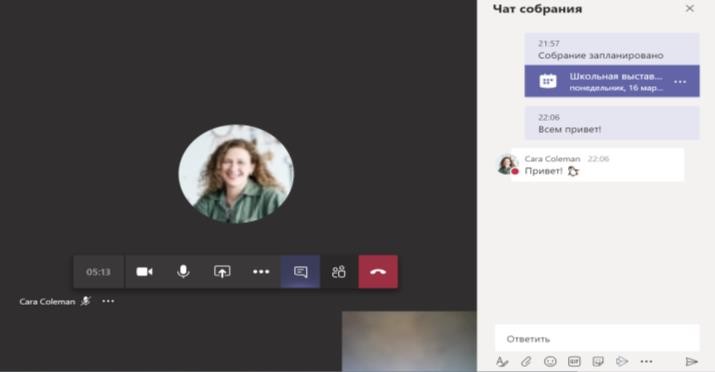 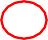 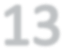 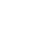 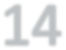 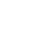 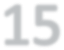 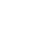 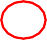 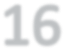 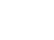 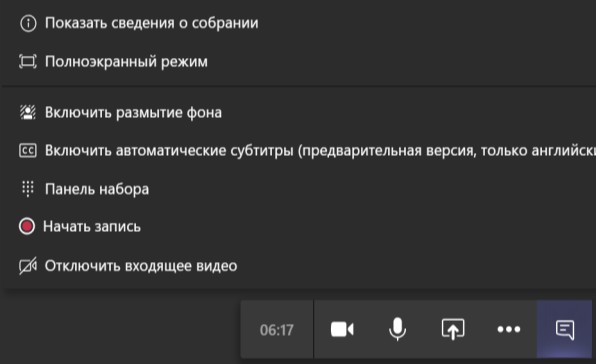 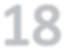 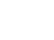 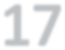 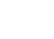 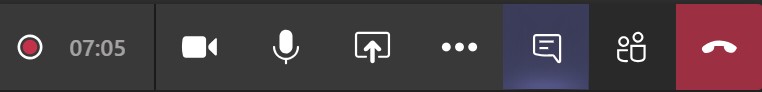 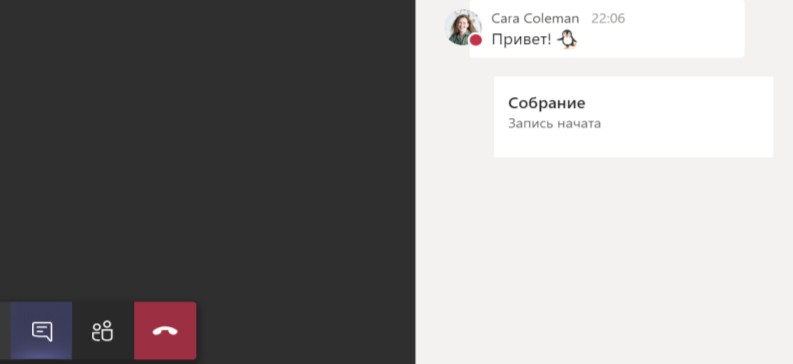 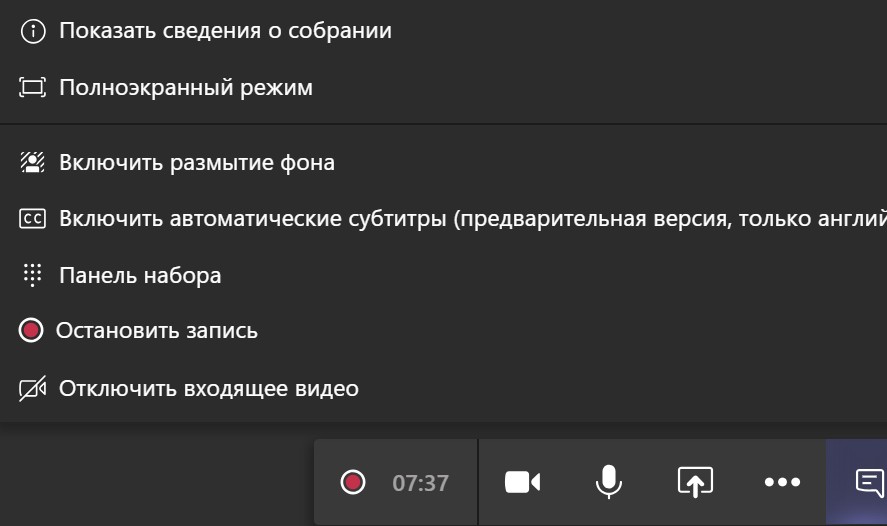 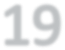 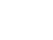 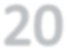 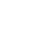 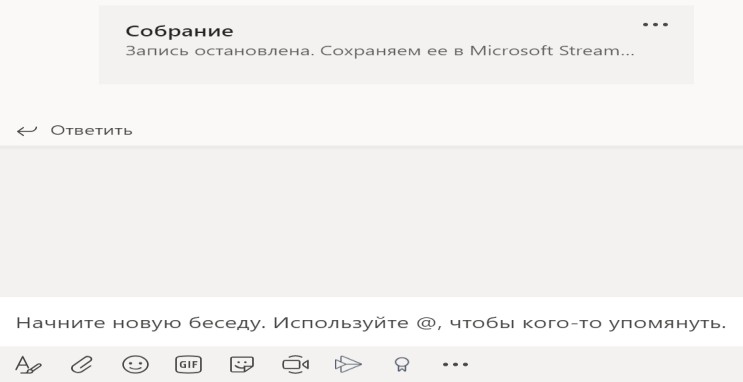 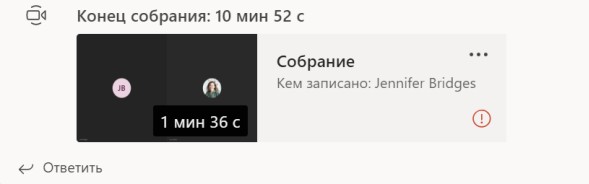 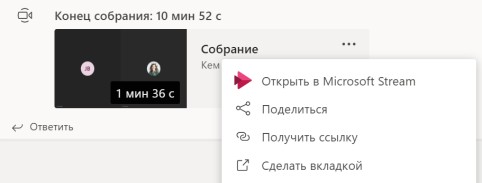 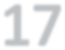 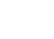 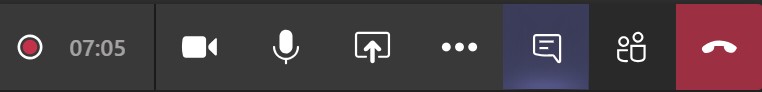 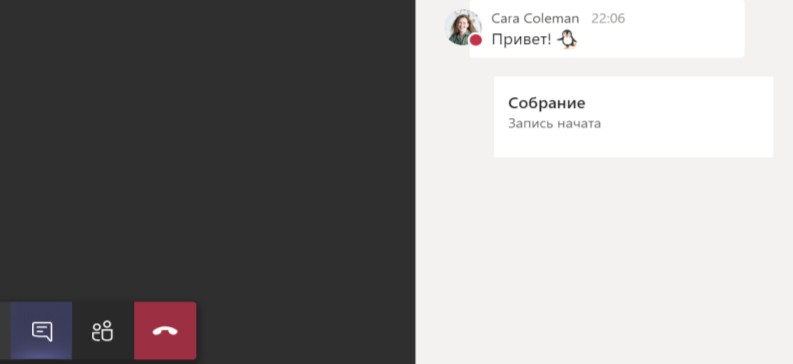 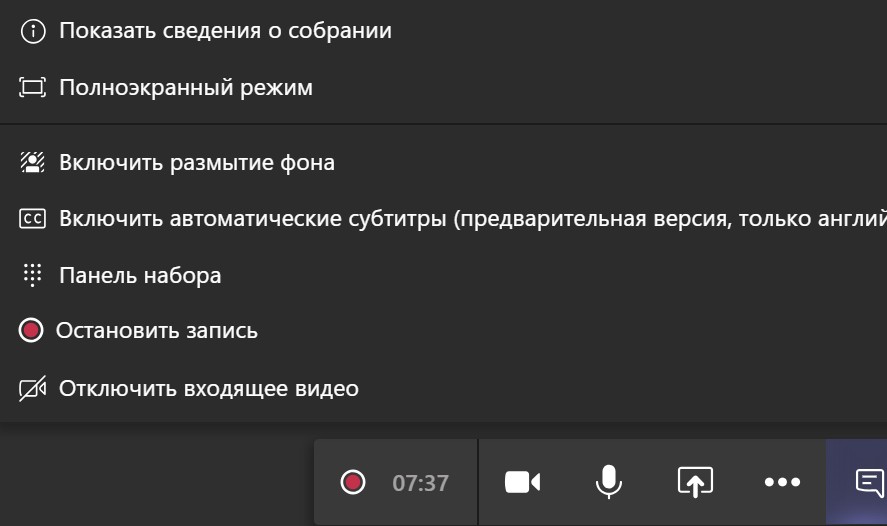 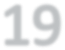 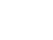 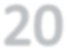 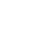 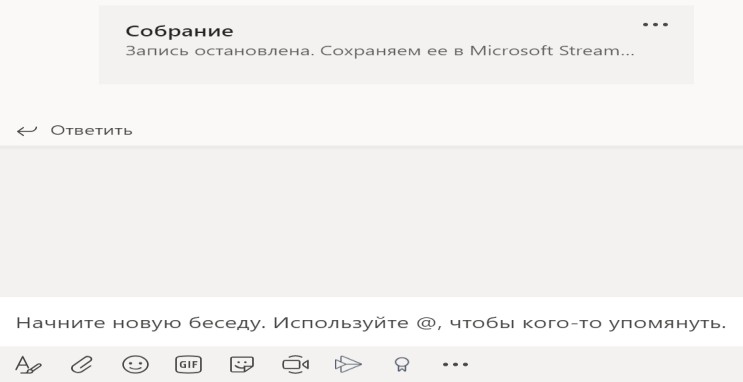 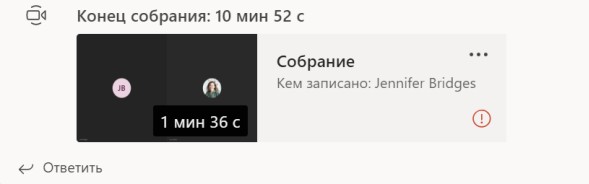 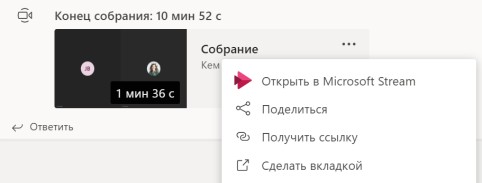 Добавление файлов и вкладок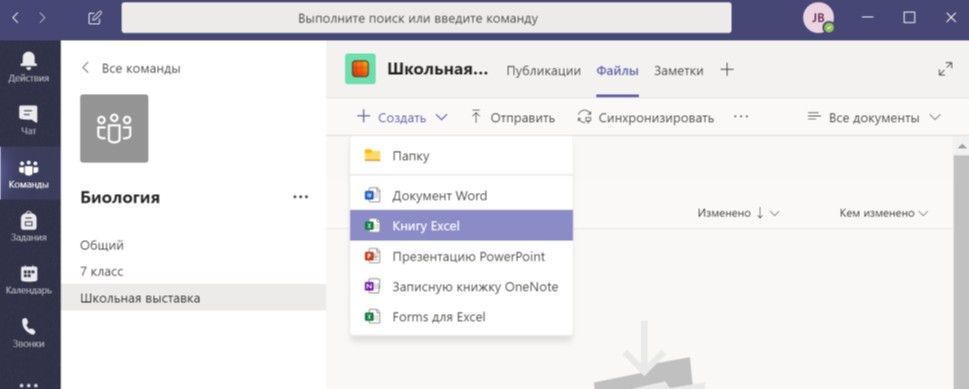 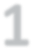 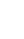 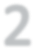 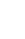 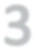 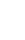 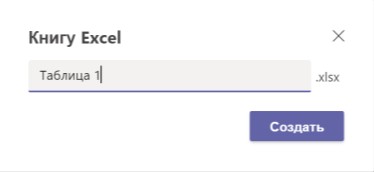 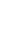 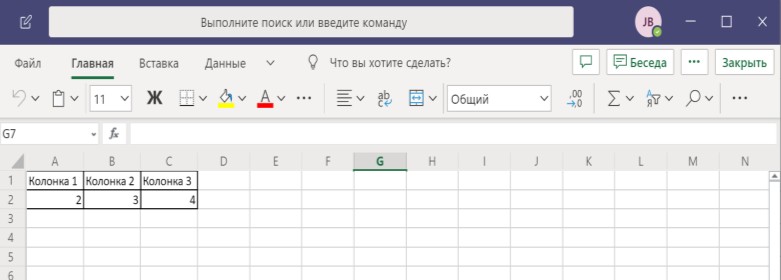 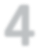 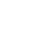 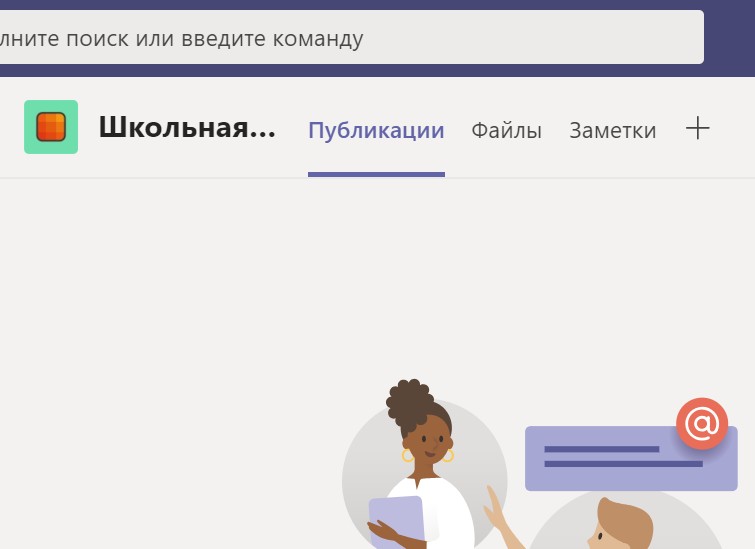 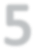 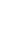 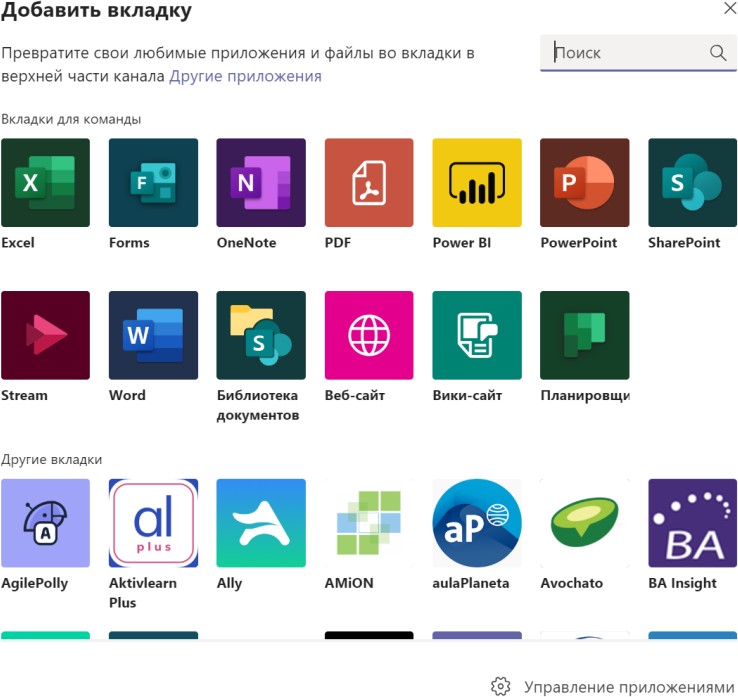 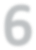 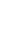 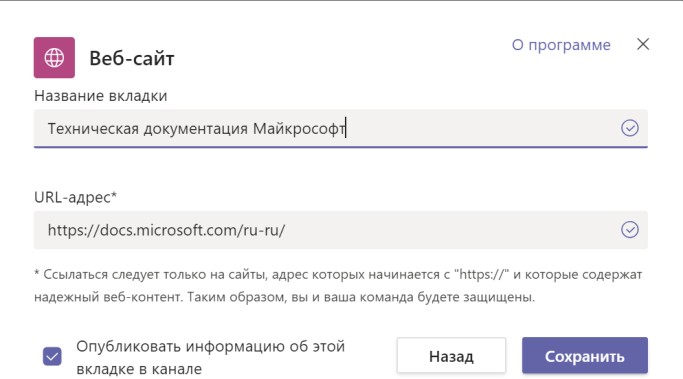 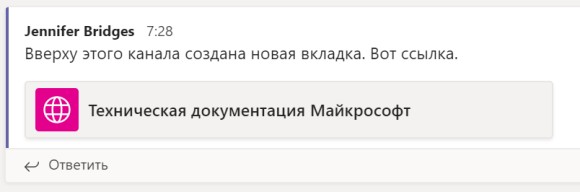 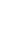 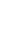 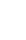 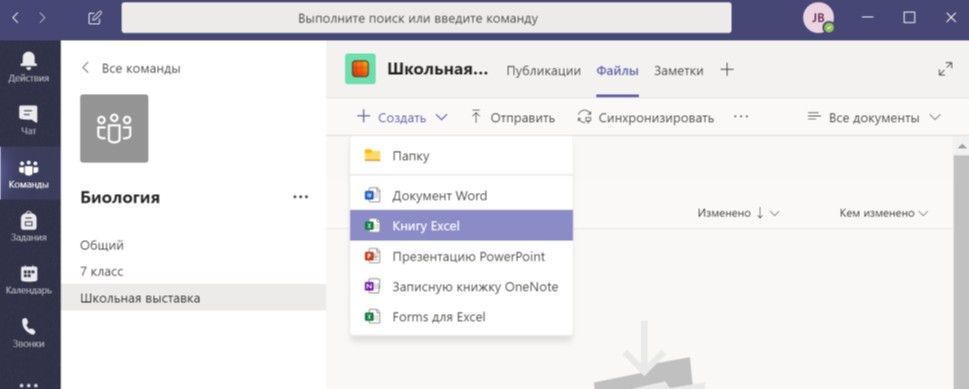 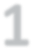 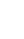 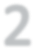 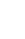 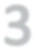 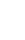 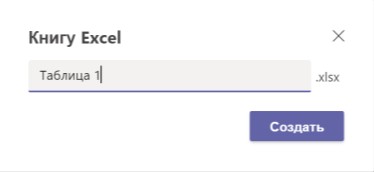 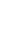 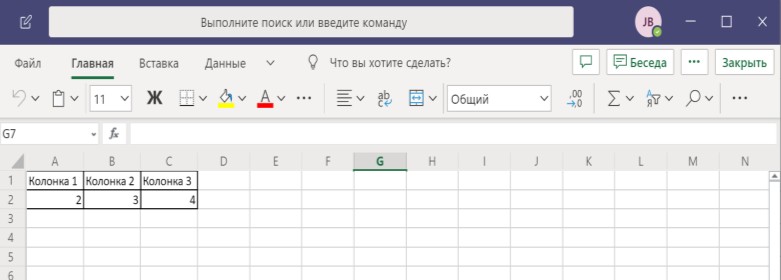 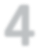 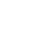 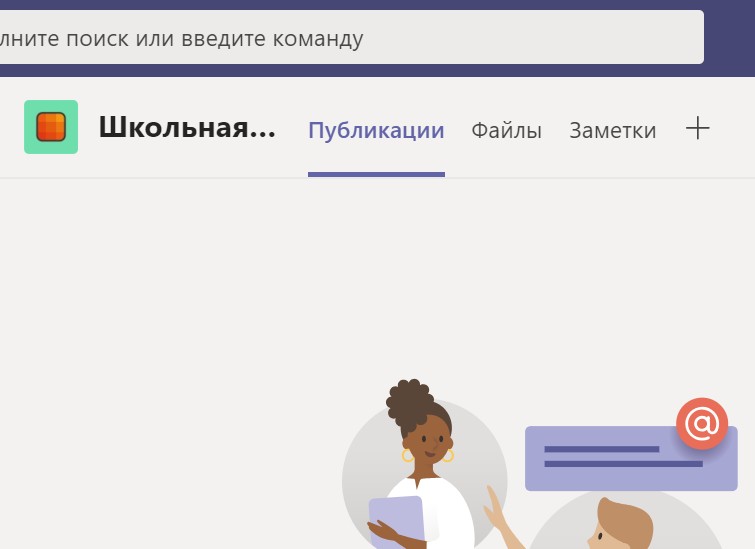 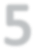 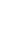 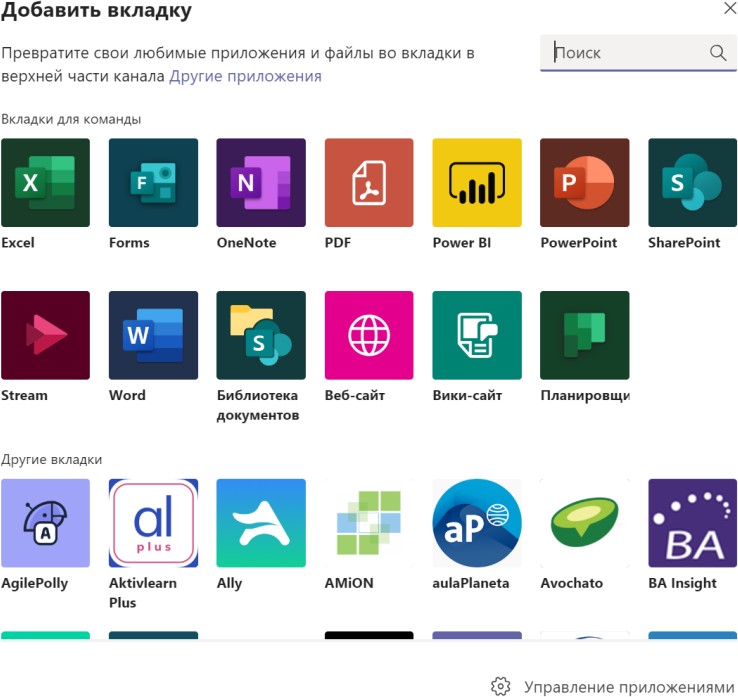 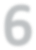 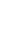 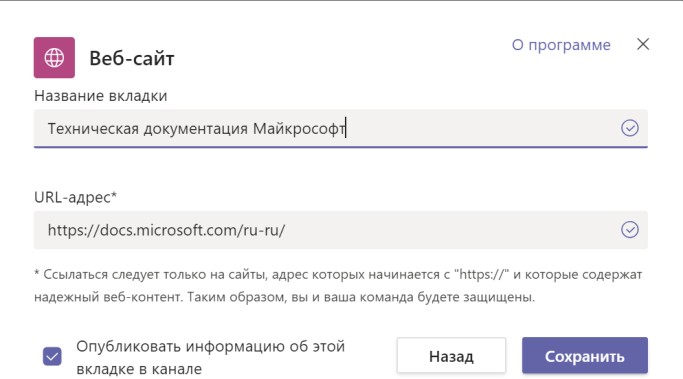 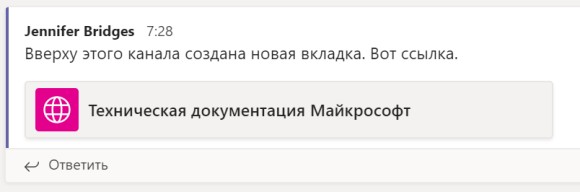 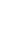 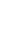 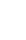 